Зарегистрировано в Минюсте России 13 декабря 2021 г. N 66307МИНИСТЕРСТВО ПРИРОДНЫХ РЕСУРСОВ И ЭКОЛОГИИ РОССИЙСКОЙ ФЕДЕРАЦИИN 782ФЕДЕРАЛЬНОЕ АГЕНТСТВО ПО НЕДРОПОЛЬЗОВАНИЮN 13ПРИКАЗот 25 октября 2021 годаОБ УСТАНОВЛЕНИИ ФОРМЫ ЛИЦЕНЗИИ НА ПОЛЬЗОВАНИЕ НЕДРАМИ И ПОРЯДКА ОФОРМЛЕНИЯ, ГОСУДАРСТВЕННОЙ РЕГИСТРАЦИИ И ВЫДАЧИ ЛИЦЕНЗИЙ НА ПОЛЬЗОВАНИЕ НЕДРАМИВ соответствии со статьей 12.1 Закона Российской Федерации от 21 февраля 1992 г. N 2395-1 "О недрах" (Ведомости Съезда народных депутатов Российской Федерации и Верховного Совета Российской Федерации, 1992, N 16, ст. 834; Собрание законодательства Российской Федерации, 2021, N 18, ст. 3067), подпунктами 5.2.8(1), 5.2.22 пункта 5 Положения о Министерстве природных ресурсов и экологии Российской Федерации, утвержденного постановлением Правительства Российской Федерации от 11 ноября 2015 г. N 1219 (Собрание законодательства Российской Федерации, 2015, N 47, ст. 6586; 2021, N 35, ст. 6307), подпунктом "г" пункта 4 постановления Правительства Российской Федерации от 6 апреля 2004 г. N 171 "Вопросы Федерального агентства по недропользованию" (Собрание законодательства Российской Федерации, 2004, N 15, ст. 1463) приказываем:1. Установить:форму лицензии на пользование недрами согласно приложению N 1 к настоящему приказу;порядок оформления, государственной регистрации и выдачи лицензий на пользование недрами согласно приложению N 2 к настоящему приказу.2. Настоящий приказ вступает в силу с 1 января 2022 г.Министрприродных ресурсов и экологииРоссийской ФедерацииА.А. КОЗЛОВВременно исполняющий обязанностиРуководителя Федерального агентствапо недропользованиюЕ.И. ПЕТРОВПриложение N 1к приказу Минприроды России и Роснедрот 25 октября 2021 г. N 782/13ФОРМА ЛИЦЕНЗИИ НА ПОЛЬЗОВАНИЕ НЕДРАМИЛИЦЕНЗИЯ НА ПОЛЬЗОВАНИЕ НЕДРАМИ[Государственный регистрационный номер лицензии]--------------------<1> В треугольных скобках приведены пояснения и неотображаемые элементы формы лицензии.<2> В квадратных скобках приведены атрибутивные поля, заполняемые в соответствии с порядком оформления, государственной регистрации и выдачи лицензий на пользование недрами, предусмотренным частью семнадцатой статьи 12.1 Закона Российской Федерации от 21 февраля 1992 г. N 2395-1 "О недрах" (Ведомости Съезда народных депутатов Российской Федерации и Верховного Совета Российской Федерации, 1992, N 16, ст. 834; Собрание законодательства Российской Федерации, 2021, N 18, ст. 3067) (далее - Закон Российской Федерации "О недрах").<3> Отображению подлежат только выбранные атрибуты.Приложение N 1к лицензии на пользование недрами[Государственный регистрационныйномер лицензии]УСЛОВИЯ ПОЛЬЗОВАНИЯ НЕДРАМИ1. Общие сведения1.1. Сведения о пользователе недр1.1.1. Наименование: [Полное наименование, ФИО пользователя недр].1.1.2. ОГРН/ОГРНИП: [ОГРН/ОГРНИП].1.1.3. ИНН: [ИНН].1.2. Орган, предоставивший право пользования недрами: [Орган, предоставивший право].1.3. Вид пользования недрами: <Выбор одного из следующих атрибутов:>Приложение N 2к лицензии на пользование недрами[Государственный регистрационныйномер лицензии]СВЕДЕНИЯ ОБ УЧАСТКЕ НЕДРРасположение участка недр: [Район] [Субъект Российской Федерации РП][Иная территория].Характеристика участка недр:[Сведения];[Обзор работ];[Сведения о запасах и ресурсах].Приложение N 3к лицензии на пользование недрами[Государственный регистрационныйномер лицензии]СХЕМА РАСПОЛОЖЕНИЯ УЧАСТКА НЕДР И ОПИСАНИЕ ЕГО ПРОСТРАНСТВЕННЫХ ГРАНИЦ[Схема расположения участка недр]Пространственные границы и статус участка недр:[Описание границ участка недр]Верхняя граница - [Верхняя граница].Нижняя граница - [Нижняя граница].Статус участка недр <Выбор одного из следующих атрибутов:>Площадь участка недр составляет [Площадь] [Ед_изм].[Исключения][Дополнительные сведения о границах]Приложение N 4к лицензии на пользование недрами[Государственный регистрационныйномер лицензии]Приложение N 2к приказу Минприроды России и Роснедрот 25 октября 2021 г. N 782/13ПОРЯДОК ОФОРМЛЕНИЯ, ГОСУДАРСТВЕННОЙ РЕГИСТРАЦИИ И ВЫДАЧИ ЛИЦЕНЗИЙ НА ПОЛЬЗОВАНИЕ НЕДРАМИ1. В соответствии с частью четвертой статьи 12.1 Закона Российской Федерации от 21 февраля 1992 г. N 2395-1 "О недрах" (Ведомости Съезда народных депутатов Российской Федерации и Верховного Совета Российской Федерации, 1992, N 16, ст. 834; Собрание законодательства Российской Федерации, 2021, N 18, ст. 3067) (далее - Закон Российской Федерации "О недрах") оформление, государственная регистрация и выдача лицензий на пользование недрами осуществляются Федеральным агентством по недропользованию, его территориальными органами и Федеральным государственным казенным учреждением "Росгеолэкспертиза" (далее - ФГКУ "Росгеолэкспертиза").Передача функций по оформлению, государственной регистрации и выдаче лицензий на пользование недрами между Федеральным агентством по недропользованию, его территориальными органами и ФГКУ "Росгеолэкспертиза" осуществляется по решению руководителя (заместителя руководителя) Федерального агентства по недропользованию.2. Оформление, государственная регистрация и выдача лицензий на пользование недрами осуществляются Федеральным агентством по недропользованию с привлечением ФГКУ "Росгеолэкспертиза" в отношении:1) участков недр, содержащих полезные ископаемые в количестве, превышающем предельные объемы балансовых запасов и прогнозных ресурсов полезных ископаемых, залегающих на участке недр, указанные в приложении N 1 к настоящему Порядку;2) участков недр, содержащих полезные ископаемые, не указанные в приложении N 1 к настоящему Порядку;3) участков недр федерального значения;4) участков недр, расположенных в пределах исключительной экономической зоны Российской Федерации, Черного и Азовского морей, в пределах которых Российская Федерация осуществляет суверенитет, суверенные права или юрисдикцию в связи с принятием в Российскую Федерацию Республики Крым и образованием в составе Российской Федерации новых субъектов - Республики Крым и города федерального значения Севастополя, а также в пределах российского сектора Каспийского моря;5) участков недр, предоставленных в пользование в соответствии с абзацем шестым пункта 1, а также пунктами 3, 9, 11 части первой статьи 10.1 Закона Российской Федерации "О недрах" (Ведомости Съезда народных депутатов Российской Федерации и Верховного Совета Российской Федерации 1992, N 16, ст. 834; Собрание законодательства Российской Федерации 2021, N 18, ст. 3067);6) участков недр, расположенных на территории более двух субъектов Российской Федерации;7) участков недр, предоставленных в пользование для геологического изучения и (или) разведки и добычи минеральных подземных вод на территории курортов федерального значения;8) участков недр, предоставленных в пользование для строительства и эксплуатации хранилищ углеводородного сырья, для геологического изучения и оценки пригодности участка недр для строительства и эксплуатации хранилищ углеводородного сырья, их строительства и эксплуатации;9) участков недр, предоставленных в пользование для строительства и эксплуатации подземных сооружений, не связанных с добычей полезных ископаемых (за исключением подземных сооружений для захоронения радиоактивных отходов, отходов производства и потребления I - V классов опасности и подземных сооружений, не связанных с добычей полезных ископаемых, на участках недр местного значения), для геологического изучения и оценки пригодности участка недр для строительства и эксплуатации указанных подземных сооружений, их строительства и эксплуатации;10) участков недр, предоставленных в пользование для строительства и эксплуатации подземных сооружений для захоронения радиоактивных отходов, отходов производства и потребления I - V классов опасности;11) участков недр, предоставленных в пользование для размещения в пластах горных пород попутных вод, вод, использованных пользователями недр для собственных производственных и технологических нужд при разведке и добыче углеводородного сырья, вод, образующихся у пользователей недр, осуществляющих разведку и добычу, а также первичную переработку калийных и магниевых солей, для геологического изучения и оценки пригодности участка недр для размещения в пластах горных пород указанных вод, их размещения в пластах горных пород.Оформление, государственная регистрация и выдача лицензий на пользование недрами осуществляются территориальными органами Федерального агентства по недропользованию в отношении участков недр, не указанных в подпунктах 1 - 11 настоящего пункта.3. Лицензия на пользование недрами оформляется в электронной форме в виде файлов в формате XML (далее - лицензия на пользование недрами в форме электронного документа) с использованием специализированного программного обеспечения, интегрированного в федеральную государственную информационную систему "Автоматизированная система лицензирования недропользования" (далее - специализированное программное обеспечение) по форме, установленной в соответствии с частью четвертой статьи 12.1 Закона Российской Федерации "О недрах".Заполнение атрибутивных полей формы лицензии на пользование недрами осуществляется в соответствии с их значениями, приведенными в приложении N 2 к настоящему Порядку.4. Лицензия на пользование недрами оформляется при предоставлении права пользования участками недр по основаниям, предусмотренным пунктами 1 - 5, 9 - 11 части первой статьи 10.1 Закона Российской Федерации "О недрах" (Ведомости Съезда народных депутатов Российской Федерации и Верховного Совета Российской Федерации 1992, N 16, ст. 834; Собрание законодательства Российской Федерации 2021, N 18, ст. 3067), за исключением случая, предусмотренного частью пятой статьи 11 Закона Российской Федерации "О недрах" (Ведомости Съезда народных депутатов Российской Федерации и Верховного Совета Российской Федерации, 1992, N 16, ст. 834; Собрание законодательства Российской Федерации, 2021, N 18, ст. 3067).5. Оформление лицензии на пользование недрами в форме электронного документа осуществляется уполномоченным сотрудником ФГКУ "Росгеолэкспертиза" (в отношении участков недр, указанных в подпунктах 1 - 11 пункта 2 настоящего Порядка) или уполномоченным должностным лицом соответствующего территориального органа Федерального агентства по недропользованию (в отношении участков недр, по которым оформление, государственная регистрация и выдача лицензий на пользование недрами осуществляются территориальными органами Федерального агентства по недропользованию в соответствии с пунктом 2 настоящего Порядка) не позднее чем через 5 рабочих дней с даты уплаты лицом, в отношении которого осуществляется оформление лицензии на пользование недрами, государственной пошлины, предусмотренной абзацем вторым подпункта 92 пункта 1 статьи 333.33 Налогового кодекса Российской Федерации (Собрание законодательства Российской Федерации, 2000, N 32, ст. 3340; 2014, N 30, ст. 4222), но не ранее чем через 7 рабочих дней с даты принятия решения о предоставлении права пользования участком недр.Факт уплаты лицом, в отношении которого осуществляется оформление лицензии на пользование недрами, государственной пошлины, предусмотренной абзацем вторым подпункта 92 пункта 1 статьи 333.33 Налогового кодекса Российской Федерации, подтверждается уполномоченным лицом Федерального агентства по недропользованию, его территориального органа или ФГКУ "Росгеолэкспертиза" посредством использования информации, содержащейся в Государственной информационной системе о государственных и муниципальных платежах.6. Оформленная в соответствии с настоящим Порядком лицензия на пользование недрами в форме электронного документа в течение 2 рабочих дней с даты завершения ее оформления в специализированном программном обеспечении направляется лицом, указанным в пункте 5 настоящего Порядка, на согласование уполномоченному должностному лицу Федерального агентства по недропользованию или соответствующего территориального органа Федерального агентства по недропользованию с использованием специализированного программного обеспечения.В случае выявления должностными лицами Федерального агентства по недропользованию или соответствующего территориального органа Федерального агентства по недропользованию, уполномоченными на согласование оформленной лицензии на пользование недрами в форме электронного документа, технических ошибок в сформированной лицензии на пользование недрами, лицензия на пользование недрами в форме электронного документа в течение 5 рабочих дней с даты ее поступления возвращается лицам, указанным в пункте 5 настоящего Порядка, с использованием специализированного программного обеспечения.В срок, не превышающий 3 рабочих дней с даты поступления лицензии на пользование недрами в форме электронного документа, содержащей техническую ошибку, лица, указанные в пункте 5 настоящего Порядка, исправляют техническую ошибку и направляют доработанную лицензию на пользование недрами в форме электронного документа на согласование уполномоченным должностным лицам Федерального агентства по недропользованию или соответствующего территориального органа Федерального агентства по недропользованию с использованием специализированного программного обеспечения.7. Лицензия на пользование недрами в форме электронного документа, сформированная соответствующим территориальным органом Федерального агентства по недропользованию, по решению руководителя (заместителя руководителя) Федерального агентства по недропользованию направляется в Федеральное агентство по недропользованию и (или) ФГКУ "Росгеолэкспертиза" для проверки ее соответствия утвержденной в соответствии с частью четвертой статьи 12.1 Закона Российской Федерации "О недрах" форме лицензии на пользование недрами, проведение которой осуществляется в срок, не превышающий 5 рабочих дней с даты ее поступления.8. После завершении процедуры согласования, предусмотренной пунктом 6 настоящего Порядка, а также процедуры проверки, предусмотренной пунктом 7 настоящего Порядка (в случае ее проведения), лицензия на пользование недрами в форме электронного документа в течение 1 рабочего дня направляется для подписания руководителю (заместителю руководителя) Федерального агентства по недропользованию или руководителю (заместителю руководителя) соответствующего территориального органа Федерального агентства по недропользованию с использованием специализированного программного обеспечения.9. Руководитель (заместитель руководителя) Федерального агентства по недропользованию или руководитель (заместитель руководителя) соответствующего территориального органа Федерального агентства по недропользованию подписывает лицензию на пользование недрами в форме электронного документа усиленной квалифицированной электронной подписью в соответствии с требованиями Федерального закона от 6 апреля 2011 г. N 63-ФЗ "Об электронной подписи" (Собрание законодательства Российской Федерации, 2011, N 15, ст. 2036; 2021, N 27, ст. 5187) не позднее 5 рабочих дней с даты ее получения.10. Лицензия на пользование недрами в форме электронного документа, подписанная в соответствии с пунктом 9 настоящего Порядка, в течение 1 рабочего дня с даты подписания лицом, указанным в пункте 9 настоящего Порядка, направляется с использованием специализированного программного обеспечения для государственной регистрации посредством внесения записи в государственный реестр участков недр, предоставленных в пользование, и лицензий на пользование недрами, предусмотренный статьей 28 Закона Российской Федерации "О недрах" (Ведомости Съезда народных депутатов Российской Федерации и Верховного Совета Российской Федерации, 1992, N 16, ст. 834; Собрание законодательства Российской Федерации, 2019, N 52, ст. 7823) (далее - государственный реестр).11. Формирование государственного регистрационного номера лицензии на пользование недрами осуществляется в государственном реестре в автоматическом режиме. Сформированный государственный регистрационный номер (далее - регистрационный номер) проставляется на оформленной лицензии на пользование недрами.Регистрационный номер состоит из серии, номера и типа лицензии на пользование недрами.12. Серия регистрационного номера представляет собой аббревиатуру наименования субъекта Российской Федерации, на территории которого находится предоставленный в пользование участок недр, за исключением случаев, предусмотренных абзацем вторым настоящего пункта.Для участков недр, расположенных в пределах внутренних морских вод, территориального моря, континентального шельфа, исключительной экономической зоны Российской Федерации, Черного и Азовского морей, в пределах которых Российская Федерация осуществляет суверенитет, суверенные права или юрисдикцию в связи с принятием в Российскую Федерацию Республики Крым и образованием в составе Российской Федерации новых субъектов - Республики Крым и города федерального значения Севастополя, а также в пределах российского сектора Каспийского моря, серия регистрационного номера представляет собой аббревиатуру наименования соответствующего моря.Если предоставленный в пользование участок недр расположен на территории двух или более субъектов Российской Федерации, серия регистрационного номера проставляется в соответствии с аббревиатурой наименования субъекта Российской Федерации, на территории которого располагается большая часть предоставленного в пользование участка недр.Аббревиатуры наименований субъектов Российской Федерации и морей, принятые для обозначения серий лицензий на пользования недрами, приведены в приложении N 3 к настоящему Порядку.13. Номер лицензии на пользование недрами представляет собой шестизначное число, обозначающее порядковый номер лицензии на пользование недрами при ее регистрации в соответствии с требованиями настоящего Порядка.Порядковый номер лицензии на пользование недрами присваивается с 000000 по 999999 номер (включительно).14. Тип лицензии на пользование недрами определяется двумя буквами.Первая буква проставляется с учетом вида полезного ископаемого, подземных вод или иного ресурса недр:1) Н - углеводородное сырье;2) Б - драгоценные металлы (золото, серебро, платина и металлы платиновой группы);3) К - драгоценные камни (природные алмазы, изумруды, рубины, сапфиры, александриты);4) Т - твердые полезные ископаемые;5) М - подземные минеральные воды, лечебные грязи, специфические минеральные ресурсы (рапа лиманов и озер, сапропель и другие);6) В - подземные воды (за исключением подземных минеральных вод);7) З - подземное пространство, используемое для строительства и эксплуатации подземных сооружений для захоронения радиоактивных отходов (пунктов захоронения), отходов производства и потребления I - V классов опасности (объектов захоронения отходов);8) П - подземное пространство, используемое для строительства и эксплуатации подземных сооружений (за исключением подземных сооружений для захоронения радиоактивных отходов (пунктов захоронения), отходов производства и потребления I - V классов опасности (объектов захоронения отходов), для строительства и эксплуатации хранилищ углеводородного сырья, размещения в пластах горных пород попутных вод и вод, использованных пользователями недр для собственных производственных и технологических нужд при разведке и добыче углеводородного сырья, размещения в пластах горных пород вод, образующихся у пользователей недр, осуществляющих разведку и добычу, а также первичную переработку калийных и магниевых солей;9) О - подземное пространство, используемое для образования особо охраняемых геологических объектов, имеющих научное, культурное, эстетическое, санитарно-оздоровительное и иное значение (научные и учебные полигоны, геологические заповедники, заказники, памятники природы, пещеры и другие подземные полости), сбора минералогических, палеонтологических и других геологических коллекционных материалов.В случае, если в лицензии на пользование недрами указаны два или более вида полезных ископаемых, первая буква типа лицензии присваивается по преобладающему виду полезных ископаемых.15. Вторая буква типа лицензии проставляется с учетом вида пользования недрами:1) П - геологическое изучение, включающее поиски и оценку месторождений полезных ископаемых и подземных вод, а также геологическое изучение и оценка пригодности участков недр для строительства и эксплуатации подземных сооружений, не связанных с добычей полезных ископаемых;2) Э - разведка и добыча полезных ископаемых и подземных вод, в том числе использование отходов добычи полезных ископаемых и связанных с ней перерабатывающих производств, размещение в пластах горных пород попутных вод, вод, использованных пользователями недр для собственных производственных и технологических нужд при разведке и добыче углеводородного сырья, размещение в пластах горных пород вод, образующихся у пользователей недр, осуществляющих разведку и добычу, а также первичную переработку калийных и магниевых солей, строительство и эксплуатация подземных сооружений, не связанных с добычей полезных ископаемых, в том числе для захоронения радиоактивных отходов (пунктов захоронения), отходов производства и потребления I - V классов опасности (объектов захоронения отходов);3) Р - геологическое изучение, разведка и добыча полезных ископаемых и подземных вод, осуществляемые по совмещенной лицензии, геологическое изучение и оценка пригодности участков недр для строительства и эксплуатации подземных сооружений, не связанных с добычей полезных ископаемых, строительство и эксплуатация подземных сооружений, не связанных с добычей полезных ископаемых, осуществляемые по совмещенной лицензии;4) Т - разработка технологий геологического изучения, разведки и добычи трудноизвлекаемых полезных ископаемых, а также разработка технологий геологического изучения, разведки и добычи трудноизвлекаемых полезных ископаемых, разведка и добыча таких полезных ископаемых по совмещенной лицензии;5) Д - образование особо охраняемых геологических объектов, имеющих научное, культурное, эстетическое, санитарно-оздоровительное и иное значение (научные и учебные полигоны, геологические заповедники, заказники, памятники природы, пещеры и другие подземные полости), сбор минералогических, палеонтологических и других геологических коллекционных материалов).16. Дата государственной регистрации лицензии на пользование недрами определяется в автоматическом режиме как день внесения записи о государственной регистрации лицензии в государственный реестр и проставляется на оформленной лицензии на пользование недрами.17. Информация о зарегистрированной лицензии на пользование недрами подлежит хранению в государственном реестре.18. Выдача лицензии на пользование недрами пользователю недр осуществляется после ее государственной регистрации.19. Зарегистрированная в государственном реестре лицензия на пользование недрами в виде электронного документа, подписанного в соответствии с пунктом 9 настоящего Порядка, в течение 3 рабочих дней с даты государственной регистрации направляется пользователю недр на адрес его электронной почты, указанный в заявке на получение права пользования недрами по основаниям, предусмотренным пунктом 4 настоящего Порядка, размещается на Портале недропользователей и геологических организаций "Личный кабинет недропользователя", а также в специализированном программном обеспечении.20. Пользователь недр вправе дополнительно получить лицензию на пользование недрами на бумажном носителе на основании соответствующего заявления (в свободной форме), направленного в ФГКУ "Росгеолэкспертиза" или территориальный орган Федерального агентства по недропользованию.Экземпляр лицензии на пользование недрами на бумажном носителе заверяется ФГКУ "Росгеолэкспертиза" или соответствующим территориальным органом Федерального агентства по недропользованию.21. Уполномоченный сотрудник ФГКУ "Росгеолэкспертиза" или должностное лицо территориального органа Федерального агентства по недропользованию, ответственное за лицензирование, вручает пользователю недр или уполномоченному представителю пользователя недр непосредственно под подпись о получении либо направляет по почте заказным письмом с уведомлением о вручении экземпляр лицензии на пользование недрами на бумажном носителе в течение 10 рабочих дней с даты поступления заявления пользователя недр, предусмотренного пунктом 20 настоящего Порядка, но не ранее 5 рабочих дней с даты государственной регистрации лицензии на пользование недрами.22. Лицензия на пользование недрами, оформленная и выданная до 1 января 2022 года на бумажном носителе, по заявлению пользователя недр, заполняемому в свободной форме, направленному в Федеральное агентство по недропользованию или соответствующий территориальный орган Федерального агентства по недропользованию, может быть оформлена в виде электронного документа в соответствии с настоящим Порядком.Приложение N 1к Порядку оформления,государственной регистрациии выдачи лицензий на пользование недрамиПРЕДЕЛЬНЫЕ ОБЪЕМЫ БАЛАНСОВЫХ ЗАПАСОВ И ПРОГНОЗНЫХ РЕСУРСОВ ПОЛЕЗНЫХ ИСКОПАЕМЫХ, ЗАЛЕГАЮЩИХ НА УЧАСТКЕ НЕДРПриложение N 2к Порядку оформления,государственной регистрациии выдачи лицензийна пользование недрамиЗНАЧЕНИЯ АТРИБУТИВНЫХ ПОЛЕЙ ФОРМЫ ЛИЦЕНЗИИ НА ПОЛЬЗОВАНИЕ НЕДРАМИ, ИСПОЛЬЗУЕМЫЕ ПРИ ОФОРМЛЕНИИ ЛИЦЕНЗИИ НА ПОЛЬЗОВАНИЕ НЕДРАМИСостав вложенных атрибутов элемента "Срок составления отчета по результатам ГИН"Состав вложенных атрибутов элемента "Сведения о запасах и ресурсах"Состав вложенных атрибутов элемента "Сведения о запасах ПИ"Состав вложенных атрибутов элемента "Сведения о ресурсах ПИ"Состав вложенных атрибутов элемента "Описание границ участка недр"Состав вложенных атрибутов элемента "Таблица координат"Состав вложенных атрибутов элемента "Сведения об исключаемых областях"Состав вложенных атрибутов элемента "Сведения о предыдущих пользователях недр"Приложение N 3к Порядку оформления, государственнойрегистрации и выдачи лицензийна пользование недрамиАББРЕВИАТУРЫ НАИМЕНОВАНИЙ СУБЪЕКТОВ РОССИЙСКОЙ ФЕДЕРАЦИИ И МОРЕЙ, ПРИНЯТЫЕ ДЛЯ ОБОЗНАЧЕНИЯ СЕРИЙ ЛИЦЕНЗИЙ НА ПОЛЬЗОВАНИЕ НЕДРАМИВыдана: [Полное наименование, ФИО пользователя недр], ИНН [ИНН].Выдана: [Полное наименование, ФИО пользователя недр], ИНН [ИНН].Выдана: [Полное наименование, ФИО пользователя недр], ИНН [ИНН].Выдана: [Полное наименование, ФИО пользователя недр], ИНН [ИНН].Вид пользования недрами: <Выбор одного из следующих атрибутов <3>:>Вид пользования недрами: <Выбор одного из следующих атрибутов <3>:>Вид пользования недрами: <Выбор одного из следующих атрибутов <3>:>Вид пользования недрами: <Выбор одного из следующих атрибутов <3>:>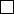 геологическое изучение <Выбор одного из следующих атрибутов:>геологическое изучение <Выбор одного из следующих атрибутов:><1>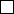 , включающее поиски и оценку месторождений <Выбор одного из следующих атрибутов:>  полезных ископаемых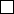   подземных вод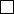   полезных ископаемых и подземных вод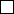 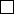 и оценка пригодности участков недр для строительства и эксплуатации подземных сооружений, не связанных с добычей полезных ископаемых.разведка и добыча <Выбор одного из следующих атрибутов:>разведка и добыча <Выбор одного из следующих атрибутов:><2>полезных ископаемых.подземных вод.полезных ископаемых и подземных вод.геологическое изучение, разведка и добыча <Выбор одного из следующих атрибутов:>геологическое изучение, разведка и добыча <Выбор одного из следующих атрибутов:><3>полезных ископаемых.подземных вод.полезных ископаемых и подземных вод.разработка технологий геологического изучения, разведки и добычи трудноизвлекаемых полезных ископаемых.разработка технологий геологического изучения, разведки и добычи трудноизвлекаемых полезных ископаемых.<4>разработка технологий геологического изучения, разведки и добычи трудноизвлекаемых полезных ископаемых, разведка и добыча таких полезных ископаемых.разработка технологий геологического изучения, разведки и добычи трудноизвлекаемых полезных ископаемых, разведка и добыча таких полезных ископаемых.<5>[Направление ГИ ПС] строительство и эксплуатация подземных сооружений, не связанных с добычей полезных ископаемых.[Направление ГИ ПС] строительство и эксплуатация подземных сооружений, не связанных с добычей полезных ископаемых.<6>образование особо охраняемых геологических объектов, имеющих научное, культурное, эстетическое, санитарно-оздоровительное и иное значение.образование особо охраняемых геологических объектов, имеющих научное, культурное, эстетическое, санитарно-оздоровительное и иное значение.<7>сбор минералогических, палеонтологических и других геологических коллекционных материалов.сбор минералогических, палеонтологических и других геологических коллекционных материалов.<8>Наименование участка недр: [Наименование участка].Наименование участка недр: [Наименование участка].Наименование участка недр: [Наименование участка].Наименование участка недр: [Наименование участка].Расположение участка недр: [Район] [Субъект Российской Федерации РП] [Иная территория].Расположение участка недр: [Район] [Субъект Российской Федерации РП] [Иная территория].Расположение участка недр: [Район] [Субъект Российской Федерации РП] [Иная территория].Расположение участка недр: [Район] [Субъект Российской Федерации РП] [Иная территория].Срок окончания пользования участком недр: [Дата окончания действия ДД.ММ.ГГГГ].Срок окончания пользования участком недр: [Дата окончания действия ДД.ММ.ГГГГ].Срок окончания пользования участком недр: [Дата окончания действия ДД.ММ.ГГГГ].Срок окончания пользования участком недр: [Дата окончания действия ДД.ММ.ГГГГ].[Дата государственной регистрации ДД.ММ.ГГГГ][Дата государственной регистрации ДД.ММ.ГГГГ][Дата государственной регистрации ДД.ММ.ГГГГ][Дата государственной регистрации ДД.ММ.ГГГГ][Подписант][Подписант][Подписант][Подписант][Усиленная квалифицированная электронная подпись][Усиленная квалифицированная электронная подпись][Усиленная квалифицированная электронная подпись][Усиленная квалифицированная электронная подпись]<Текстовые, графические и иные приложения, являющиеся неотъемлемой составной частью лицензии на пользование недрами><Текстовые, графические и иные приложения, являющиеся неотъемлемой составной частью лицензии на пользование недрами><Текстовые, графические и иные приложения, являющиеся неотъемлемой составной частью лицензии на пользование недрами><Текстовые, графические и иные приложения, являющиеся неотъемлемой составной частью лицензии на пользование недрами>геологическое изучение <Выбор одного из следующих атрибутов:>геологическое изучение <Выбор одного из следующих атрибутов:><1>, включающее поиски и оценку месторождений <Выбор одного из следующих атрибутов:>  полезных ископаемых  подземных вод  полезных ископаемых и подземных води оценка пригодности участков недр для строительства и эксплуатации подземных сооружений, не связанных с добычей полезных ископаемых.разведка и добыча <Выбор одного из следующих атрибутов:>разведка и добыча <Выбор одного из следующих атрибутов:><2>полезных ископаемых.подземных вод.полезных ископаемых и подземных вод.геологическое изучение, разведка и добыча <Выбор одного из следующих атрибутов:>геологическое изучение, разведка и добыча <Выбор одного из следующих атрибутов:><3>полезных ископаемых.подземных вод.полезных ископаемых и подземных вод.разработка технологий геологического изучения, разведки и добычи трудноизвлекаемых полезных ископаемых.разработка технологий геологического изучения, разведки и добычи трудноизвлекаемых полезных ископаемых.<4>разработка технологий геологического изучения, разведки и добычи трудноизвлекаемых полезных ископаемых, разведка и добыча таких полезных ископаемых.разработка технологий геологического изучения, разведки и добычи трудноизвлекаемых полезных ископаемых, разведка и добыча таких полезных ископаемых.<5>[Направление ГИ ПС] строительство и эксплуатация подземных сооружений, не связанных с добычей полезных ископаемых.[Направление ГИ ПС] строительство и эксплуатация подземных сооружений, не связанных с добычей полезных ископаемых.<6>образование особо охраняемых геологических объектов, имеющих научное, культурное, эстетическое, санитарно-оздоровительное и иное значение.образование особо охраняемых геологических объектов, имеющих научное, культурное, эстетическое, санитарно-оздоровительное и иное значение.<7>сбор минералогических, палеонтологических и других геологических коллекционных материалов.сбор минералогических, палеонтологических и других геологических коллекционных материалов.<8>Категория участка недр:Категория участка недр:Категория участка недр:Категория участка недр:<Выбор одного из следующих атрибутов:><Выбор одного из следующих атрибутов:><Выбор одного из следующих атрибутов:><Выбор одного из следующих атрибутов:>участок недр федерального значения.участок недр местного значения.участок недр, не относящийся к участкам недр федерального значения и участкам недр местного значения.участок недр, не относящийся к участкам недр федерального значения и участкам недр местного значения.1.4. Основание предоставления права пользования участком недр: <Выбор одного из следующих атрибутов:>1.4. Основание предоставления права пользования участком недр: <Выбор одного из следующих атрибутов:>1.4. Основание предоставления права пользования участком недр: <Выбор одного из следующих атрибутов:>1.4. Основание предоставления права пользования участком недр: <Выбор одного из следующих атрибутов:>решение Правительства Российской Федерации.решение Правительства Российской Федерации.решение создаваемой Правительством Российской Федерации аукционной комиссии.решение создаваемой Правительством Российской Федерации аукционной комиссии.решение федерального органа управления государственным фондом недр или его территориального органа, принятое для предоставления права краткосрочного (сроком до одного года) пользования участком недр для осуществления юридическим лицом (оператором) деятельности на участке недр, право пользования которым досрочно прекращено, за исключением участков недр местного значения.решение федерального органа управления государственным фондом недр или его территориального органа, принятое для предоставления права краткосрочного (сроком до одного года) пользования участком недр для осуществления юридическим лицом (оператором) деятельности на участке недр, право пользования которым досрочно прекращено, за исключением участков недр местного значения.решение комиссии, которая создается федеральным органом управления государственным фондом недр или его территориальным органом и в состав которой включаются также представители органа исполнительной власти соответствующего субъекта Российской Федерации для рассмотрения заявок о предоставлении права пользования участками недр.решение комиссии, которая создается федеральным органом управления государственным фондом недр или его территориальным органом и в состав которой включаются также представители органа исполнительной власти соответствующего субъекта Российской Федерации для рассмотрения заявок о предоставлении права пользования участками недр.решение создаваемой федеральным органом управления государственным фондом недр или его территориальным органом аукционной комиссии о предоставлении по результатам аукциона права пользования участком недр для разведки и добычи полезных ископаемых, для геологического изучения недр, разведки и добычи полезных ископаемых, осуществляемых по совмещенной лицензии, или для разработки технологий геологического изучения, разведки и добычи трудноизвлекаемых полезных ископаемых, за исключением участков недр федерального значения и участков недр местного значения, а в случае, предусмотренном частью восьмой статьи 13.1 Закона Российской Федерации "О недрах", о предоставлении права пользования указанным участком недр лицу, заявка которого соответствует требованиям Закона Российской Федерации "О недрах" и условиям объявленного аукциона, или единственному участнику аукциона.решение создаваемой федеральным органом управления государственным фондом недр или его территориальным органом аукционной комиссии о предоставлении по результатам аукциона права пользования участком недр для разведки и добычи полезных ископаемых, для геологического изучения недр, разведки и добычи полезных ископаемых, осуществляемых по совмещенной лицензии, или для разработки технологий геологического изучения, разведки и добычи трудноизвлекаемых полезных ископаемых, за исключением участков недр федерального значения и участков недр местного значения, а в случае, предусмотренном частью восьмой статьи 13.1 Закона Российской Федерации "О недрах", о предоставлении права пользования указанным участком недр лицу, заявка которого соответствует требованиям Закона Российской Федерации "О недрах" и условиям объявленного аукциона, или единственному участнику аукциона.решение органа исполнительной власти субъекта Российской Федерации, согласованное с федеральным органом управления государственным фондом недр или его территориальным органом и принятое для сбора минералогических, палеонтологических и других геологических коллекционных материалов.решение органа исполнительной власти субъекта Российской Федерации, согласованное с федеральным органом управления государственным фондом недр или его территориальным органом и принятое для сбора минералогических, палеонтологических и других геологических коллекционных материалов.принятое в соответствии с законодательством субъекта Российской Федерации решение органа государственной власти субъекта Российской Федерации.принятое в соответствии с законодательством субъекта Российской Федерации решение органа государственной власти субъекта Российской Федерации.решение создаваемой органом государственной власти субъекта Российской Федерации аукционной комиссии о предоставлении по результатам аукциона права пользования участком недр местного значения для разведки и добычи полезных ископаемых или для геологического изучения недр, разведки и добычи полезных ископаемых, осуществляемых по совмещенной лицензии, а в случае, предусмотренном частью восьмой статьи 13.1 Закона Российской Федерации "О недрах", о предоставлении права пользования указанным участком недр лицу, заявка которого соответствует требованиям Закона Российской Федерации "О недрах" и условиям объявленного аукциона, или единственному участнику аукциона.решение создаваемой органом государственной власти субъекта Российской Федерации аукционной комиссии о предоставлении по результатам аукциона права пользования участком недр местного значения для разведки и добычи полезных ископаемых или для геологического изучения недр, разведки и добычи полезных ископаемых, осуществляемых по совмещенной лицензии, а в случае, предусмотренном частью восьмой статьи 13.1 Закона Российской Федерации "О недрах", о предоставлении права пользования указанным участком недр лицу, заявка которого соответствует требованиям Закона Российской Федерации "О недрах" и условиям объявленного аукциона, или единственному участнику аукциона.соглашение о разделе продукции.соглашение о разделе продукции.государственный контракт, заключенный федеральным органом управления государственным фондом недр или его территориальным органом, а в отношении участка недр местного значения - органом государственной власти субъекта Российской Федерации, для осуществления геологического изучения недр.государственный контракт, заключенный федеральным органом управления государственным фондом недр или его территориальным органом, а в отношении участка недр местного значения - органом государственной власти субъекта Российской Федерации, для осуществления геологического изучения недр.государственное задание, предусматривающее осуществление государственного геологического изучения недр федеральным государственным учреждением, находящимся в ведении федерального органа управления государственным фондом недр или его территориального органа.государственное задание, предусматривающее осуществление государственного геологического изучения недр федеральным государственным учреждением, находящимся в ведении федерального органа управления государственным фондом недр или его территориального органа.[Основание права ретроспектива][Основание права ретроспектива]Целевое назначение: <Выбор одного из следующих атрибутов:>Целевое назначение: <Выбор одного из следующих атрибутов:>Целевое назначение: <Выбор одного из следующих атрибутов:>Целевое назначение: <Выбор одного из следующих атрибутов:>Для геологического изучения участка недр федерального значения внутренних морских вод и территориального моря Российской Федерации в целях поиска и оценки месторождений углеводородного сырья.<1>Для строительства и эксплуатации подземных сооружений для захоронения [Тип отходов].<2>Для [Вид ПН УНФЗ] на [Тип УН УНФЗ].<3>Для [Геологическое изучение] разведки и добычи полезных ископаемых, в том числе использования отходов добычи полезных ископаемых и связанных с ней перерабатывающих производств [Размещение ПВ].<4>Для краткосрочного (сроком до одного года) пользования участком недр для осуществления юридическим лицом (оператором) деятельности на участке недр, право пользования которым досрочно прекращено.<5>Для геологического изучения недр, включающего поиски и оценку месторождений полезных ископаемых.<6>Для разведки и добычи подземных вод, используемых для целей питьевого и хозяйственно-бытового водоснабжения или технического водоснабжения.<7>Для геологического изучения участка недр в целях поисков и оценки подземных вод, используемых для целей питьевого и хозяйственно-бытового водоснабжения или технического водоснабжения, их разведки и добычи.<8>Для геологического изучения участка недр в целях поисков и оценки подземных вод, используемых для целей питьевого, хозяйственного-бытового водоснабжения или технического водоснабжения.<9>Для геологического изучения и оценки пригодности участка недр для строительства и эксплуатации подземных сооружений, не связанных с добычей полезных ископаемых, строительства и эксплуатации таких подземных сооружений.<10>Для строительства и эксплуатации подземных сооружений, не связанных с добычей полезных ископаемых.<11>Для геологического изучения и оценки пригодности участка недр для строительства и эксплуатации подземных сооружений, не связанных с добычей полезных ископаемых.<12>Для геологического изучения и оценки пригодности участка недр для строительства и эксплуатации подземных сооружений для захоронения [Тип отходов].<13>Для размещения в пластах горных пород [Тип ПВ] [Совмещение ПВ].<14>Для геологического изучения и оценки пригодности участка недр для размещения в пластах горных пород [Тип ПВ].<15>Для образования особо охраняемых геологических объектов, имеющих научное, культурное, эстетическое, санитарно-оздоровительное и иное значение.<16>Для разработки технологий геологического изучения, разведки и добычи трудноизвлекаемых полезных ископаемых, разведки и добычи таких полезных ископаемых.<17>Для разработки технологий геологического изучения, разведки и добычи трудноизвлекаемых полезных ископаемых.<18>Для сбора минералогических, палеонтологических и других геологических коллекционных материалов.<19>Для геологического изучения и оценки пригодности участков недр для строительства и эксплуатации подземных сооружений [Компетенция сооружения] значения, не связанных с добычей полезных ископаемых, и для строительства и эксплуатации подземных сооружений [Компетенция сооружения] значения, не связанных с добычей полезных ископаемых.<20>Для геологического изучения и оценки пригодности участков недр для строительства и эксплуатации подземных сооружений [Компетенция сооружения] значения, не связанных с добычей полезных ископаемых.<21>Для строительства и эксплуатации подземных сооружений [Компетенция сооружения] значения, не связанных с добычей полезных ископаемых.<22>Для разведки и добычи общераспространенных полезных ископаемых, необходимых для целей выполнения работ по строительству, реконструкции, капитальному ремонту, ремонту и содержанию автомобильных дорог общего пользования, осуществляемых на основании гражданско-правового договора на выполнение указанных работ, заключенного в соответствии с [Закон-основание].<23>Для добычи подземных вод, используемых для целей питьевого и хозяйственно-бытового водоснабжения или технического водоснабжения садоводческих некоммерческих товариществ и (или) огороднических некоммерческих товариществ.<24>Для геологического изучения недр, осуществляемого по государственному контракту, заключенному в соответствии с Федеральным законом от 5 апреля 2013 г. N 44-ФЗ "О контрактной системе в сфере закупок товаров, работ, услуг для обеспечения государственных и муниципальных нужд".<25>Для геологического изучения недр, осуществляемого по государственному заданию.<26><произвольное значение в соответствии с заключенным соглашением о разделе продукции с указанием реквизитов такого соглашения о разделе продукции><27><произвольное значение в соответствии с международным договором Российской Федерации, предусматривающим предоставление права пользования участком недр, с указанием реквизитов такого международного договора><28>1.5. Иные сведения:1.5. Иные сведения:1.5. Иные сведения:1.5. Иные сведения:<Выбор одного из следующих атрибутов:><Выбор одного из следующих атрибутов:><Выбор одного из следующих атрибутов:><Выбор одного из следующих атрибутов:>Виды полезных ископаемых на участке недр: [Основное ПИ] [Наличие попутных полезных ископаемых] [Перечисление попутных полезных ископаемых].Виды полезных ископаемых на участке недр: [Основное ПИ] [Наличие попутных полезных ископаемых] [Перечисление попутных полезных ископаемых].Тип подземных вод: [Основное ПИ], целевое использование подземных вод: [Сведения о целевом использовании вод] [Добыча подземных вод].Тип подземных вод: [Основное ПИ], целевое использование подземных вод: [Сведения о целевом использовании вод] [Добыча подземных вод].Тип подземного сооружения: [Тип ПС], целевое использование подземного сооружения: [Цель ПС].Тип подземного сооружения: [Тип ПС], целевое использование подземного сооружения: [Цель ПС].Отсутствуют.Отсутствуют.2. Наименование участка недр, предоставленного в пользование, и описание его границ.2. Наименование участка недр, предоставленного в пользование, и описание его границ.2. Наименование участка недр, предоставленного в пользование, и описание его границ.2. Наименование участка недр, предоставленного в пользование, и описание его границ.2.1. Наименование участка недр, предоставленного в пользование: [Наименование участка].2.2. Участок недр имеет статус: <Выбор одного из следующих атрибутов:>2.1. Наименование участка недр, предоставленного в пользование: [Наименование участка].2.2. Участок недр имеет статус: <Выбор одного из следующих атрибутов:>2.1. Наименование участка недр, предоставленного в пользование: [Наименование участка].2.2. Участок недр имеет статус: <Выбор одного из следующих атрибутов:>2.1. Наименование участка недр, предоставленного в пользование: [Наименование участка].2.2. Участок недр имеет статус: <Выбор одного из следующих атрибутов:>геологический отвод<для видов пользования недрами 1 и 8>горный отвод<для видов пользования недрами 2, 4 - 6 и 7>геологический отвод и горный отвод<для вида пользования недрами 3>2.3. Схема расположения участка недр и описание его пространственных границ содержатся в приложении N 3 к настоящей лицензии на пользование недрами.2.3. Схема расположения участка недр и описание его пространственных границ содержатся в приложении N 3 к настоящей лицензии на пользование недрами.2.3. Схема расположения участка недр и описание его пространственных границ содержатся в приложении N 3 к настоящей лицензии на пользование недрами.2.3. Схема расположения участка недр и описание его пространственных границ содержатся в приложении N 3 к настоящей лицензии на пользование недрами.3. Срок действия лицензии на пользование недрами: [Дата окончания действия ДД.ММ.ГГГГ].3. Срок действия лицензии на пользование недрами: [Дата окончания действия ДД.ММ.ГГГГ].3. Срок действия лицензии на пользование недрами: [Дата окончания действия ДД.ММ.ГГГГ].3. Срок действия лицензии на пользование недрами: [Дата окончания действия ДД.ММ.ГГГГ].4. Обязательства по пользованию недрами4. Обязательства по пользованию недрами4. Обязательства по пользованию недрами4. Обязательства по пользованию недрами<Выбор одного из следующих атрибутов:><Выбор одного из следующих атрибутов:><Выбор одного из следующих атрибутов:><Выбор одного из следующих атрибутов:>4.1. Сроки подготовки и утверждения проектной документации на осуществление пользования недрами, а также сроки представления материалов на государственную экспертизу запасов полезных ископаемых и подземных вод, геологической информации о предоставляемых в пользование участках недр:4.1.1. Срок утверждения проектной документации на осуществление геологического изучения недр, включающего поиски и оценку месторождения полезных ископаемых, получившей положительное заключение экспертизы, предусмотренной статьей 36.1 Закона Российской Федерации "О недрах": [Сроки иные лицензии];4.1.2. Завершение геологического изучения участка недр, включающего поиски и оценку месторождений полезных ископаемых, и представление материалов по результатам геологического изучения недр на государственную экспертизу запасов полезных ископаемых и подземных вод, геологической информации о предоставляемых в пользование участках недр, предусмотренную статьей 29 Закона Российской Федерации "О недрах": [Срок отчета ГИН];4.1.3. Срок утверждения проектной документации на осуществление разведки месторождения полезных ископаемых, получившей положительное заключение экспертизы, предусмотренной статьей 36.1 Закона Российской Федерации "О недрах":<для лицензий с целевым назначением 3 - 5 и 23 (за исключением углеводородного сырья, подземных вод, которые используются для целей питьевого и хозяйственно-бытового водоснабжения или технического водоснабжения)>4.1.3.1. Для месторождений полезных ископаемых, учтенных государственным балансом запасов полезных ископаемых:[Объект учета] - [Сроки иные лицензии];[Пункт 4.1.3.N];4.1.3.[N]. Для открываемых месторождений: [Срок проекта разведки];4.1.4. Завершение разведки месторождений полезных ископаемых и представление материалов на государственную экспертизу запасов полезных ископаемых и подземных вод, геологической информации о предоставляемых в пользование участках недр, предусмотренную статьей 29 Закона Российской Федерации "О недрах":4.1.4.1. Для месторождений полезных ископаемых, учтенных государственным балансом запасов полезных ископаемых:[Объект учета] - [Сроки иные лицензии];[Пункт 4.1.4.N];4.1.4.[N]. Для открываемых месторождений: [Срок отчета разведки];4.1.5. Срок утверждения технического проекта разработки месторождения полезных ископаемых, согласованного в соответствии со статьей 23.2 Закона Российской Федерации "О недрах":4.1.5.1. Для месторождений полезных ископаемых, учтенных государственным балансом запасов полезных ископаемых:[Объект учета] - [Сроки иные лицензии];[Пункт 4.1.5.N].4.1.5.[N]. Для открываемых месторождений: [Срок техпроекта].4.2. Сроки начала осуществления геологического изучения недр, разведки месторождений полезных ископаемых, ввода месторождения полезных ископаемых в разработку (эксплуатацию):4.2.1. Срок начала осуществления геологического изучения недр, включающего поиски и оценку месторождения полезных ископаемых: [Срок начала ГИН];4.2.2. Срок начала осуществления разведки месторождения полезных ископаемых:4.2.2.1. Для месторождений полезных ископаемых, учтенных государственным балансом запасов полезных ископаемых:[Объект учета] - [Сроки иные лицензии];[Пункт 4.2.2.N];4.2.2.[N]. Для открываемых месторождений: [Срок начала разведки];4.2.3. Срок ввода месторождения полезных ископаемых в разработку (эксплуатацию):4.2.3.1. Для месторождений полезных ископаемых, учтенных государственным балансом запасов полезных ископаемых:[Объект учета] - [Сроки иные лицензии];[Пункт 4.2.3.N]4.2.3.[N]. Для открываемых месторождений: [Срок начала разработки].[Пункт 4.3].4.1. Сроки подготовки и утверждения проектной документации на осуществление пользования недрами, а также сроки представления материалов на государственную экспертизу запасов полезных ископаемых и подземных вод, геологической информации о предоставляемых в пользование участках недр:4.1.1. Срок утверждения проектной документации на осуществление геологического изучения недр, включающего поиски и оценку месторождения полезных ископаемых, получившей положительное заключение экспертизы, предусмотренной статьей 36.1 Закона Российской Федерации "О недрах": [Сроки иные лицензии];4.1.2. Сроки завершения геологического изучения участка недр, включающего поиски и оценку месторождений полезных ископаемых, и представления материалов по результатам геологического изучения недр на государственную экспертизу запасов полезных ископаемых и подземных вод, геологической информации о предоставляемых в пользование участках недр, предусмотренную статьей 29 Закона Российской Федерации "О недрах":4.1.2.1. Представление материалов по результатам геологического изучения недр на государственную экспертизу запасов полезных ископаемых и подземных вод, геологической информации о предоставляемых в пользование участках недр, предусмотренную статьей 29 Закона Российской Федерации "О недрах": не позднее [Число месяцев] месяцев с даты окончания испытания первой поисково-оценочной скважины, давшей приток углеводородов;4.1.2.2. Завершение геологического изучения участка недр, включающего поиски и оценку месторождений полезных ископаемых: [Сроки иные лицензии];4.1.3. Срок утверждения проектной документации на осуществление разведки месторождения полезных ископаемых, получившей положительное заключение экспертизы, предусмотренной статьей 36.1 Закона Российской Федерации "О недрах":4.1.3.1. Для месторождений полезных ископаемых (или их частей), учтенных государственным балансом запасов полезных ископаемых:[Объект учета] - [Сроки иные лицензии];[Пункт 4.1.3.N];4.1.3.[N]. Для открываемых месторождений (или их частей): [Срок проекта разведки];4.1.4. Завершение разведки месторождений полезных ископаемых и представление материалов на государственную экспертизу запасов полезных ископаемых и подземных вод, геологической информации о предоставляемых в пользование участках недр, предусмотренную статьей 29 Закона Российской Федерации "О недрах":4.1.4.1. Для месторождений полезных ископаемых (или их частей), учтенных государственным балансом запасов полезных ископаемых:[Объект учета] - [Сроки иные лицензии];[Пункт 4.1.4.N];4.1.4.[N]. Для открываемых месторождений (или их частей): [Срок отчета разведки];4.1.5. Срок утверждения технического проекта первой стадии разработки месторождения полезных ископаемых, согласованного в соответствии со статьей 23.2 Закона Российской Федерации "О недрах":4.1.5.1. Для месторождений полезных ископаемых (или их частей), учтенных государственным балансом запасов полезных ископаемых:[Объект учета] - [Сроки иные лицензии];[Пункт 4.1.5.N].4.1.5.[N]. Для открываемых месторождений (или их частей): [Срок техпроекта];4.1.6. Срок утверждения технического проекта последующих стадий разработки месторождения полезных ископаемых осуществляется не позднее [Число месяцев] месяцев с даты завершения подготовки месторождения полезных ископаемых к стадии промышленной разработки.4.2. Сроки начала осуществления геологического изучения недр, разведки месторождений полезных ископаемых, ввода месторождения полезных ископаемых в разработку (эксплуатацию):<для лицензий с целевым назначением 3 - 5 и 23 (для углеводородного сырья)>4.2.1. Срок начала осуществления геологического изучения недр, включающего поиски и оценку месторождения полезных ископаемых: [Срок начала ГИН];4.2.2. Срок начала осуществления разведки месторождения полезных ископаемых:4.2.2.1. Для месторождений полезных ископаемых, учтенных государственным балансом запасов полезных ископаемых:[Объект учета] - [Сроки иные лицензии];[Пункт 4.2.2.N];4.2.2.[N]. Для открываемых месторождений: [Срок начала разведки];4.2.3. Срок ввода месторождения полезных ископаемых в первую стадию разработки (эксплуатацию):4.2.3.1. Для месторождений полезных ископаемых, учтенных государственным балансом запасов полезных ископаемых:[Объект учета] - [Сроки иные лицензии];[Пункт 4.2.3.N]4.2.3.[N]. Для открываемых месторождений: [Срок начала разработки];4.2.4. Срок ввода месторождения полезных ископаемых в последующие стадии разработки определяется утвержденным техническим проектом разработки месторождения полезных ископаемых, согласованным в соответствии со статьей 23.2 Закона Российской Федерации "О недрах", который предусмотрен пунктом 4.1.6 настоящих Условий пользования недрами.[Пункт 4.3].4.1. Сроки подготовки и утверждения проектной документации на осуществление пользования недрами, а также сроки представления материалов на государственную экспертизу запасов полезных ископаемых и подземных вод, геологической информации о предоставляемых в пользование участках недр:4.1.1. Срок утверждения проектной документации на осуществление геологического изучения недр, получившей положительное заключение экспертизы, предусмотренной статьей 36.1 Закона Российской Федерации "О недрах", [Сроки иные лицензии];4.1.2. Завершение геологического изучения участка недр, и представление материалов по результатам геологического изучения недр на государственную экспертизу запасов полезных ископаемых и подземных вод, геологической информации о предоставляемых в пользование участках недр, предусмотренную статьей 29 Закона Российской Федерации "О недрах": [Срок отчета ГИН].4.2. Сроки начала осуществления геологического изучения недр:4.2.1. Срок начала осуществления геологического изучения недр: [Срок начала ГИН].<для лицензий с целевым назначением 1, 6, 9, 13, 15, 21, 25 и 26>4.1. Сроки подготовки и утверждения проектной документации на осуществление пользования недрами, а также сроки представления материалов на государственную экспертизу запасов полезных ископаемых и подземных вод, геологической информации о предоставляемых в пользование участках недр:4.1.1. Срок утверждения проектной документации на осуществление геологического изучения недр, включающего поиски и оценку месторождения подземных вод, получившей положительное заключение экспертизы, предусмотренной статьей 36.1 Закона Российской Федерации "О недрах": [Сроки иные лицензии];4.1.2. Завершение работ по геологическому изучению участка недр, включающему поиски и оценку месторождений (участка) подземных вод, и представление материалов по результатам геологического изучения недр на государственную экспертизу запасов полезных ископаемых и подземных вод, геологической информации о предоставляемых в пользование участках недр, предусмотренную статьей 29 Закона Российской Федерации "О недрах": [Срок отчета ГИН];4.1.3. Срок утверждения проектной документации на осуществление разведки месторождения (участка) подземных вод, получившей положительное заключение экспертизы, предусмотренной статьей 36.1 Закона Российской Федерации "О недрах": [Сроки иные лицензии];4.1.4. Завершение разведки месторождения (участка) подземных вод: [Сроки иные лицензии];4.1.5. Представление материалов на государственную экспертизу запасов полезных ископаемых и подземных вод, геологической информации о предоставляемых в пользование участках недр, предусмотренную статьей 29 Закона Российской Федерации "О недрах": [Число месяцев] месяцев с даты завершения разведки месторождения (участка) подземных вод в соответствии с пунктом 4.1.4 настоящих Условий пользования недрами;4.1.6. Срок утверждения технического проекта разработки месторождения (участка) подземных вод, согласованного в соответствии со статьей 23.2 Закона Российской Федерации "О недрах": [Сроки иные лицензии].4.2. Срок начала осуществления геологического изучения недр, разведки месторождений полезных ископаемых, ввода месторождения полезных ископаемых в разработку (эксплуатацию):4.2.1. Срок начала осуществления геологического изучения недр, включающего поиски и оценку месторождения подземных вод: [Срок начала ГИН];4.2.2. Срок начала осуществления разведки месторождения подземных вод: [Сроки иные лицензии];4.2.3. Срок ввода месторождения подземных вод в разработку (эксплуатацию): [Сроки иные лицензии].<для лицензий с целевым назначением 5, 7 и 8 (для подземных вод, которые используются для целей питьевого и хозяйственно-бытового водоснабжения или технического водоснабжения и объем добычи которых превышает 100 м3/сут.)>4.1. Сроки подготовки и утверждения проектной документации на осуществление пользования недрами, а также сроки представления материалов на государственную экспертизу запасов полезных ископаемых и подземных вод, геологической информации о предоставляемых в пользование участках недр:4.1.1. Срок утверждения проектной документации на осуществление геологического изучения недр, получившей положительное заключение экспертизы, предусмотренной статьей 36.1 Закона Российской Федерации "О недрах": [Сроки иные лицензии];4.1.2. Срок представления материалов по результатам геологического изучения недр на государственную экспертизу запасов полезных ископаемых и подземных вод, геологической информации о предоставляемых в пользование участках недр, предусмотренную статьей 29 Закона Российской Федерации "О недрах": [Сроки иные лицензии];4.1.3. Срок утверждения технического проекта строительства и эксплуатации подземных сооружений, согласованного в соответствии со статьей 23.2 Закона Российской Федерации "О недрах": [Сроки иные лицензии].4.2. Срок начала осуществления геологического изучения участка недр, строительства и эксплуатации подземных сооружений:4.2.1. Срок начала геологического изучения недр: [Сроки иные лицензии];4.2.2. Срок начала осуществления строительства и эксплуатации подземных сооружений: [Сроки иные лицензии].<для лицензий с целевым назначением 2, 10 - 12, 20 и 22>4.1. Сроки подготовки и утверждения проектной документации на осуществление пользования недрами, а также сроки представления материалов на государственную экспертизу запасов полезных ископаемых и подземных вод, геологической информации о предоставляемых в пользование участках недр:4.1.1. Срок подготовки и утверждения проектной документации на осуществление геологического изучения недр, получившей положительное заключение экспертизы, предусмотренной статьей 36.1 Закона Российской Федерации "О недрах": [Сроки иные лицензии];4.1.2. Срок представления материалов по результатам геологического изучения недр на государственную экспертизу запасов полезных ископаемых и подземных вод, геологической информации о предоставляемых в пользование участках недр, предусмотренную статьей 29 Закона Российской Федерации "О недрах": [Сроки иные лицензии];4.1.3. Срок утверждения технического проекта строительства и эксплуатации подземных сооружений, согласованного в соответствии со статьей 23.2 Закона Российской Федерации "О недрах": [Сроки иные лицензии].4.2. Срок начала осуществления геологического изучения участка недр и размещения в пластах горных пород попутных вод, вод, использованных пользователями недр для собственных производственных и технологических нужд при разведке и добыче углеводородного сырья, вод, образующихся у пользователей недр, осуществляющих разведку и добычу, а также первичную переработку калийных и магниевых солей:4.2.1. Срок начала геологического изучения недр: [Сроки иные лицензии];4.2.2. Срок начала осуществления размещения в пластах горных пород попутных вод, вод, использованных пользователями недр для собственных производственных и технологических нужд при разведке и добыче углеводородного сырья, вод, образующихся у пользователей недр, осуществляющих разведку и добычу, а также первичную переработку калийных и магниевых солей: [Сроки иные лицензии].<для лицензий с целевым назначением 14>4.1. Сроки и этапы формирования организационно-хозяйственной инфраструктуры особо охраняемого геологического объекта установлены разделом 13 настоящих Условий пользования недрами.<для лицензий с целевым назначением 16>4.1. Сроки подготовки и утверждения проектной документации на осуществление пользования недрами:4.1.1. Срок утверждения проектной документации на разработку технологий геологического изучения, разведку и добычу трудноизвлекаемых полезных ископаемых, согласованной в соответствии со статьей 23.2 Закона Российской Федерации "О недрах": [Сроки иные лицензии];4.1.2. Срок утверждения проектной документации на осуществление разведки месторождения полезных ископаемых, получившей положительное заключение экспертизы, предусмотренной статьей 36.1 Закона Российской Федерации "О недрах": [Сроки иные лицензии];4.1.3. Срок представления материалов по подсчету запасов полезных ископаемых на государственную экспертизу запасов полезных ископаемых и подземных вод, геологической информации о предоставляемых в пользование участках недр, предусмотренную статьей 29 Закона Российской Федерации "О недрах": [Сроки иные лицензии];4.1.4. Срок утверждения технического проекта разработки месторождения полезных ископаемых, согласованного в соответствии со статьей 23.2 Закона Российской Федерации "О недрах": [Сроки иные лицензии].4.2. Срок начала осуществления разработки технологий геологического изучения, разведки и добычи трудноизвлекаемых полезных ископаемых, разведки и добычи таких полезных ископаемых:4.2.1. Срок начала осуществления разработки технологий геологического изучения, разведки и добычи трудноизвлекаемых полезных ископаемых: [Сроки иные лицензии];4.2.2. Срок начала осуществления разведки месторождения полезных ископаемых: [Сроки иные лицензии];4.2.3. Срок ввода месторождения полезных ископаемых в разработку (эксплуатацию): [Сроки иные лицензии].[Пункт 4.3].<для лицензий с целевым назначением 17>4.1. Сроки подготовки и утверждения проектной документации на осуществление пользования недрами:4.1.1. Срок утверждения проектной документации на разработку технологий геологического изучения, разведку и добычу трудноизвлекаемых полезных ископаемых, согласованной в соответствии со статьей 23.2 Закона Российской Федерации "О недрах": [Сроки иные лицензии];4.2. Срок начала осуществления разработки технологий геологического изучения, разведки и добычи трудноизвлекаемых полезных ископаемых:4.2.1. Срок начала осуществления разработки технологий геологического изучения, разведки и добычи трудноизвлекаемых полезных ископаемых: [Сроки иные лицензии].[Пункт 4.3].<для лицензий с целевым назначением 18>4.1. Приступить к сбору минералогических, палеонтологических и других геологических коллекционных материалов [Дата ДД.ММ.ГГГГ].<для лицензий с целевым назначением 19>4.1. Обязательства по проведению геологического изучения недр, проведению государственной экспертизы запасов полезных ископаемых и подземных вод, геологической информации о предоставляемых в пользование участках недр, согласованию и утверждению технических проектов и иной проектной документации на осуществление пользования недрами не установлены.<для лицензий с целевым назначением 24, а также лицензий с целевым назначением 5, 7 и 8 (для подземных вод, которые используются для целей питьевого и хозяйственно-бытового водоснабжения или технического водоснабжения и объем добычи которых составляет менее 100 м3/сут.)><произвольное непустое значение в соответствии с условиями заключенного соглашения о разделе продукции><для лицензий с целевым назначением 27><произвольное непустое значение в соответствии с условиями заключенного международного договора><для лицензий с целевым назначением 28>5. Требования по рациональному использованию и охране недр, по безопасному ведению работ, связанных с пользованием недрами5. Требования по рациональному использованию и охране недр, по безопасному ведению работ, связанных с пользованием недрами5. Требования по рациональному использованию и охране недр, по безопасному ведению работ, связанных с пользованием недрами5. Требования по рациональному использованию и охране недр, по безопасному ведению работ, связанных с пользованием недрами5.1. Пользователь недр обязан выполнять требования, предусмотренные статьей 23, частью пятой статьи 24 Закона Российской Федерации "О недрах".5.1. Пользователь недр обязан выполнять требования, предусмотренные статьей 23, частью пятой статьи 24 Закона Российской Федерации "О недрах".5.1. Пользователь недр обязан выполнять требования, предусмотренные статьей 23, частью пятой статьи 24 Закона Российской Федерации "О недрах".5.1. Пользователь недр обязан выполнять требования, предусмотренные статьей 23, частью пятой статьи 24 Закона Российской Федерации "О недрах".<Выбор одного из следующих атрибутов:><Выбор одного из следующих атрибутов:><Выбор одного из следующих атрибутов:><Выбор одного из следующих атрибутов:>5.2. Пользование недрами осуществляется в соответствии с проектной документации на осуществление геологического изучения недр.<для вида пользования недрами 1>5.2. Пользование недрами осуществляется в соответствии с проектной документации на осуществление геологического изучения недр, проектной документации на осуществление разведки месторождений полезных ископаемых, техническим проектом разработки месторождения полезных ископаемых, техническим проектом строительства и эксплуатации подземных сооружений, техническим проектом ликвидации и консервации горных выработок, буровых скважин и иных сооружений, связанных с пользованием недрами.<для видов пользования недрами 2 и 3>5.2. Пользование недрами осуществляется в соответствии с проектной документации на разработку технологий геологического изучения, разведки и добычи трудноизвлекаемых полезных ископаемых.<для вида пользования недрами 4>5.2. Пользование недрами осуществляется в соответствии с проектной документации на разработку технологий геологического изучения, разведки и добычи трудноизвлекаемых полезных ископаемых, а также проектной документации на осуществление разведки месторождений полезных ископаемых, техническим проектом разработки месторождения полезных ископаемых, техническим проектом строительства и эксплуатации подземных сооружений, техническим проектом ликвидации и консервации горных выработок, буровых скважин и иных сооружений, связанных с пользованием недрами.<для вида пользования недрами 5>5.2. Пользование недрами осуществляется в соответствии с проектной документации на осуществление геологического изучения недр, техническим проектом строительства и эксплуатации подземных сооружений, техническим проектом ликвидации и консервации горных выработок, буровых скважин и иных сооружений, связанных с пользованием недрами.<для вида пользования недрами 6><пустое значение><для видов пользования недрами 7 и 8><Выбор одного из следующих атрибутов:><Выбор одного из следующих атрибутов:><Выбор одного из следующих атрибутов:><Выбор одного из следующих атрибутов:>5.[N]. Пользователь недр осуществляет ведение мониторинга состояния недр в течение срока эксплуатации водозабора в соответствии с техническим проектом разработки месторождения подземных вод, согласованным в соответствии со статьей 23.2 Закона Российской Федерации "О недрах".<для лицензий с целевым назначением 5, 7, 8, 25 и 26 (для подземных вод, которые используются для целей питьевого и хозяйственно-бытового водоснабжения или технического водоснабжения>5.[N]. Пользование недрами осуществляется в соответствии с проектной документацией на разработку технологий геологического изучения, разведки и добычи трудноизвлекаемых полезных ископаемых.<для вида пользования недрами 5><пустое значение>[Пункт 5.[N]].[Пункт 5.[N]].[Пункт 5.[N]].[Пункт 5.[N]].6. Условия, связанные с платежами при пользовании недрами6. Условия, связанные с платежами при пользовании недрами6. Условия, связанные с платежами при пользовании недрами6. Условия, связанные с платежами при пользовании недрами6.1. <Выбор одного из следующих атрибутов:>6.1. <Выбор одного из следующих атрибутов:>6.1. <Выбор одного из следующих атрибутов:>6.1. <Выбор одного из следующих атрибутов:>Пользователь недр обязан уплатить разовый платеж за пользование недрами в размере [Сумма] рублей в течение 30 календарных дней с даты государственной регистрации настоящей лицензии.Пользователь недр обязан уплатить разовый платеж за пользование недрами в размере [Сумма] рублей в течение 30 календарных дней с даты государственной регистрации настоящей лицензии.Пользователь недр обязан уплатить разовый платеж за пользование недрами в размере [Сумма] рублей в следующем порядке:- 20 процентов размера разового платежа уплачивается в течение 30 календарных дней с даты государственной регистрации настоящей лицензии;- 80 процентов размера разового платежа уплачивается не позднее истечения 5 лет со дня государственной регистрации настоящей лицензии.Пользователь недр обязан уплатить разовый платеж за пользование недрами в размере [Сумма] рублей в следующем порядке:- 20 процентов размера разового платежа уплачивается в течение 30 календарных дней с даты государственной регистрации настоящей лицензии;- 80 процентов размера разового платежа уплачивается не позднее истечения 5 лет со дня государственной регистрации настоящей лицензии.Обязательство по уплате разового платежа за пользование недрами не установлено.Обязательство по уплате разового платежа за пользование недрами не установлено.Пользователь недр уплатил разовый платеж за пользование недрами в размере [Сумма] рублей по результатам аукциона на право пользования недрами.Пользователь недр уплатил разовый платеж за пользование недрами в размере [Сумма] рублей по результатам аукциона на право пользования недрами.6.2. <Выбор одного из следующих атрибутов:>6.2. <Выбор одного из следующих атрибутов:>6.2. <Выбор одного из следующих атрибутов:>6.2. <Выбор одного из следующих атрибутов:>Пользователь недр обязан уплачивать регулярные платежи за пользование недрами в целях поиска и оценки месторождений полезных ископаемых по следующим ставкам:Пользователь недр обязан уплачивать регулярные платежи за пользование недрами в целях поиска и оценки месторождений полезных ископаемых по следующим ставкам:Год действия лицензииСтавка платежа, рублей за 1 км2 в год[Год_ГИ][Сумма]Пользователь недр обязан уплачивать регулярные платежи за пользование недрами в целях разведки полезных ископаемых по следующим ставкам:Пользователь недр обязан уплачивать регулярные платежи за пользование недрами в целях разведки полезных ископаемых по следующим ставкам:Год действия лицензииСтавка платежа, рублей за 1 км2 в год[Год_Р][Сумма]Пользователь недр обязан уплачивать регулярные платежи за пользование недрами:Пользователь недр обязан уплачивать регулярные платежи за пользование недрами:6.2.1. В целях поиска и оценки месторождений полезных ископаемых по следующим ставкам:6.2.1. В целях поиска и оценки месторождений полезных ископаемых по следующим ставкам:Год действия лицензииСтавка платежа, рублей за 1 км2 в год[Год_ГИ][Сумма]6.2.2. В целях разведки полезных ископаемых по следующим ставкам:6.2.2. В целях разведки полезных ископаемых по следующим ставкам:Год проведения работСтавка платежа, рублей за 1 км2 в год[Год_Р][Сумма]Пользователь недр обязан уплачивать регулярные платежи за пользование недрами в целях строительства и эксплуатации подземных сооружений, не связанных с добычей полезных ископаемых, по следующим ставкам:Пользователь недр обязан уплачивать регулярные платежи за пользование недрами в целях строительства и эксплуатации подземных сооружений, не связанных с добычей полезных ископаемых, по следующим ставкам:Год действия лицензииСтавка платежа, рублей за 1 км2 в год[Год_С][Сумма]Обязательство по уплате регулярных платежей за пользование недрами не установлено.Обязательство по уплате регулярных платежей за пользование недрами не установлено.6.3. Пользователь недр уплачивает другие налоги и сборы, установленные в соответствии с законодательством Российской Федерации о налогах и сборах.6.3. Пользователь недр уплачивает другие налоги и сборы, установленные в соответствии с законодательством Российской Федерации о налогах и сборах.6.3. Пользователь недр уплачивает другие налоги и сборы, установленные в соответствии с законодательством Российской Федерации о налогах и сборах.7. Сроки подготовки технического проекта ликвидации и консервации горных выработок, буровых скважин и иных сооружений, связанных с пользованием недрами, и проекта рекультивации земель7. Сроки подготовки технического проекта ликвидации и консервации горных выработок, буровых скважин и иных сооружений, связанных с пользованием недрами, и проекта рекультивации земель7. Сроки подготовки технического проекта ликвидации и консервации горных выработок, буровых скважин и иных сооружений, связанных с пользованием недрами, и проекта рекультивации земель7.1. Срок подготовки технического проекта ликвидации и консервации горных выработок, буровых скважин и иных сооружений, связанных с пользованием недрами: <Выбор одного из следующих атрибутов:>7.1. Срок подготовки технического проекта ликвидации и консервации горных выработок, буровых скважин и иных сооружений, связанных с пользованием недрами: <Выбор одного из следующих атрибутов:>7.1. Срок подготовки технического проекта ликвидации и консервации горных выработок, буровых скважин и иных сооружений, связанных с пользованием недрами: <Выбор одного из следующих атрибутов:>не позднее [Число месяцев] месяцев до установленного срока окончания пользования участком недр.обязательство не установлено.7.2. Срок подготовки проекта рекультивации земель: <Выбор одного из следующих атрибутов:>7.2. Срок подготовки проекта рекультивации земель: <Выбор одного из следующих атрибутов:>7.2. Срок подготовки проекта рекультивации земель: <Выбор одного из следующих атрибутов:>не позднее [Число месяцев] месяцев до установленного срока окончания пользования участком недр.обязательство не установлено.8. Сведения о собственнике добытых полезных ископаемых8. Сведения о собственнике добытых полезных ископаемых8. Сведения о собственнике добытых полезных ископаемых<Выбор одного из следующих атрибутов:><Выбор одного из следующих атрибутов:><Выбор одного из следующих атрибутов:>Лицензия не предусматривает добычу полезных ископаемых и подземных вод.Добытые [ПИ и ПВ] являются собственностью пользователя недр. Пользователь недр имеет право использовать отходы добычи полезных ископаемых и связанных с ней перерабатывающих производств.Добытые [ПИ и ПВ] являются собственностью пользователя недр. Пользователь недр не имеет права использовать отходы добычи полезных ископаемых и связанных с ней перерабатывающих производств.Добытые [ПИ и ПВ] являются собственностью [Собственник].Собранные на участке недр коллекционные материалы являются собственностью пользователя недр, если в соответствии с законодательством Российской Федерации они не подлежат передаче государству в связи с их особой научной или культурной ценностью.Право собственности на добытые по соглашению о разделе продукции полезные ископаемые определяется в соответствии с соглашением о разделе продукции.9. Сроки представления геологической информации о недрах в фонды геологической информации9. Сроки представления геологической информации о недрах в фонды геологической информации9. Сроки представления геологической информации о недрах в фонды геологической информации9.1. Пользователь недр обязан представлять геологическую информацию о недрах в [Фонд ГИ] в соответствии с требованиями к содержанию геологической информации о недрах и формой ее представления, порядком и сроками представления геологической информации о недрах в федеральный фонд геологической информации и его территориальные фонды в соответствии со статьями 22, 23, 27 и 27.2 Закона Российской Федерации "О недрах" и принятыми в соответствии с ним нормативными правовыми актами.9.1. Пользователь недр обязан представлять геологическую информацию о недрах в [Фонд ГИ] в соответствии с требованиями к содержанию геологической информации о недрах и формой ее представления, порядком и сроками представления геологической информации о недрах в федеральный фонд геологической информации и его территориальные фонды в соответствии со статьями 22, 23, 27 и 27.2 Закона Российской Федерации "О недрах" и принятыми в соответствии с ним нормативными правовыми актами.9.1. Пользователь недр обязан представлять геологическую информацию о недрах в [Фонд ГИ] в соответствии с требованиями к содержанию геологической информации о недрах и формой ее представления, порядком и сроками представления геологической информации о недрах в федеральный фонд геологической информации и его территориальные фонды в соответствии со статьями 22, 23, 27 и 27.2 Закона Российской Федерации "О недрах" и принятыми в соответствии с ним нормативными правовыми актами.<Выбор одного или нескольких из следующих атрибутов:><Выбор одного или нескольких из следующих атрибутов:><Выбор одного или нескольких из следующих атрибутов:>9.2. Пользователь недр обязан представлять в [Фонд ГИ] ежегодный отчет о результатах работ на участке недр не позднее 15 февраля года, следующего за отчетным, который должен содержать следующие систематизированные сведения об итогах выполненных работ по геологическому изучению недр и разведке месторождений полезных ископаемых: о затратах на работы, проведенные в отчетном периоде; о комплексе, объемах и видах проведенных в отчетном периоде работ; о конкретных исполнителях, проводивших работы в отчетном периоде; о полученных результатах работ; об основных выводах и планируемых работах на следующий год.9.[N]. Пользователь недр обязан представлять в [Фонд ГИ] отчет о результатах мониторинга состояния недр не позднее 15 февраля года, следующего за отчетным.<пустое значение>[Пункт 9.[N]].[Пункт 9.[N]].[Пункт 9.[N]].10. Условия, при наступлении которых может быть приостановлено осуществление права пользования недрами или ограничено право пользования недрами10. Условия, при наступлении которых может быть приостановлено осуществление права пользования недрами или ограничено право пользования недрами10. Условия, при наступлении которых может быть приостановлено осуществление права пользования недрами или ограничено право пользования недрами10. Условия, при наступлении которых может быть приостановлено осуществление права пользования недрами или ограничено право пользования недрами10.1. Осуществление права пользования недрами может быть приостановлено в случаях, установленных статьей 20.1 Закона Российской Федерации "О недрах".10.2. Право пользования недрами может быть ограничено в случаях, установленных статьей 20.2 Закона Российской Федерации "О недрах".10.1. Осуществление права пользования недрами может быть приостановлено в случаях, установленных статьей 20.1 Закона Российской Федерации "О недрах".10.2. Право пользования недрами может быть ограничено в случаях, установленных статьей 20.2 Закона Российской Федерации "О недрах".10.1. Осуществление права пользования недрами может быть приостановлено в случаях, установленных статьей 20.1 Закона Российской Федерации "О недрах".10.2. Право пользования недрами может быть ограничено в случаях, установленных статьей 20.2 Закона Российской Федерации "О недрах".10.1. Осуществление права пользования недрами может быть приостановлено в случаях, установленных статьей 20.1 Закона Российской Федерации "О недрах".10.2. Право пользования недрами может быть ограничено в случаях, установленных статьей 20.2 Закона Российской Федерации "О недрах".11. Условие, при наступлении которого право пользования недрами прекращается на основании части первой статьи 20 Закона Российской Федерации "О недрах"11. Условие, при наступлении которого право пользования недрами прекращается на основании части первой статьи 20 Закона Российской Федерации "О недрах"11. Условие, при наступлении которого право пользования недрами прекращается на основании части первой статьи 20 Закона Российской Федерации "О недрах"11. Условие, при наступлении которого право пользования недрами прекращается на основании части первой статьи 20 Закона Российской Федерации "О недрах"Право пользования недрами прекращается по истечении установленного лицензией на пользование недрами срока пользования участком недр.Право пользования недрами прекращается по истечении установленного лицензией на пользование недрами срока пользования участком недр.Право пользования недрами прекращается по истечении установленного лицензией на пользование недрами срока пользования участком недр.Право пользования недрами прекращается по истечении установленного лицензией на пользование недрами срока пользования участком недр.12. Условия, при наступлении которых право пользования недрами может быть досрочно прекращено12. Условия, при наступлении которых право пользования недрами может быть досрочно прекращено12. Условия, при наступлении которых право пользования недрами может быть досрочно прекращено12. Условия, при наступлении которых право пользования недрами может быть досрочно прекращено12.1. Право пользования недрами может быть досрочно прекращено в соответствии с пунктом 2 части второй статьи 20 Закона Российской Федерации "О недрах" за однократное несоблюдение пользователем недр следующих условий лицензии на пользование недрами:12.1. Право пользования недрами может быть досрочно прекращено в соответствии с пунктом 2 части второй статьи 20 Закона Российской Федерации "О недрах" за однократное несоблюдение пользователем недр следующих условий лицензии на пользование недрами:12.1. Право пользования недрами может быть досрочно прекращено в соответствии с пунктом 2 части второй статьи 20 Закона Российской Федерации "О недрах" за однократное несоблюдение пользователем недр следующих условий лицензии на пользование недрами:12.1. Право пользования недрами может быть досрочно прекращено в соответствии с пунктом 2 части второй статьи 20 Закона Российской Федерации "О недрах" за однократное несоблюдение пользователем недр следующих условий лицензии на пользование недрами:<Выбор одного из следующих атрибутов:><Выбор одного из следующих атрибутов:><Выбор одного из следующих атрибутов:><Выбор одного из следующих атрибутов:>12.1.1. Сроков выполнения обязательств, указанных в пунктах 4.1 - 4.2 настоящих Условий пользования недрами;12.1.2. Обязательств, предусмотренных пунктами 6.1 - 6.3 настоящих Условий пользования недрами;12.1.3. Обязательства, предусмотренного разделом 7 настоящих Условий пользования недрами;12.1.4. Обязательств, предусмотренных разделом 9 настоящих Условий пользования недрами.<для лицензий с целевым назначением 1 - 15, 17, 18, 20 - 23, 25>12.1.1. Сроков и этапов формирования организационно-хозяйственной инфраструктуры особо охраняемого геологического объекта, предусмотренных пунктом 4.1 настоящих Условий пользования недрами;12.1.2. Обязательства, предусмотренного пунктом 6.3 настоящих Условий пользования недрами;12.1.3. Обязательства, предусмотренного разделом 7 настоящих Условий пользования недрами;12.1.4 Обязательств, предусмотренных разделом 9 настоящих Условий пользования недрами.<для лицензий с целевым назначением 16>12.1.1. Сроков, предусмотренных пунктом 4.1 настоящих Условий пользования недрами;12.1.2. Обязательства, предусмотренного пунктом 6.3 настоящих Условий пользования недрами;12.1.3. Обязательства, предусмотренного разделом 7 настоящих Условий пользования недрами;12.1.4. Обязательств, предусмотренных разделом 9 настоящих Условий пользования недрами.<для лицензий с целевым назначением 19>12.1.1. Обязательства, предусмотренного пунктом 6.3 настоящих Условий пользования недрами;12.1.2. Обязательства, предусмотренного разделом 7 настоящих Условий пользования недрами;12.1.3. Обязательств, предусмотренных разделом 9 настоящих Условий пользования недрами.<для лицензий с целевым назначением 24><иное непустое значение, с указанием условий лицензии на пользование недрами, за однократное несоблюдение пользователем недр которых право пользования недрами может быть досрочно прекращено в соответствии с пунктом 2 части второй статьи 20 Закона Российской Федерации "О недрах">12.2. Право пользования недрами может быть досрочно прекращено в соответствии с пунктом 3 части второй статьи 20 Закона Российской Федерации "О недрах" за систематическое (два и более раза в течение четырех лет) нарушение настоящих Условий пользования недрами, за исключением условий, указанных в пункте 12.1 настоящих Условий пользования недрами.12.3. Право пользования недрами может быть досрочно прекращено в иных случаях в соответствии с частью второй статьи 20 Закона Российской Федерации "О недрах".12.2. Право пользования недрами может быть досрочно прекращено в соответствии с пунктом 3 части второй статьи 20 Закона Российской Федерации "О недрах" за систематическое (два и более раза в течение четырех лет) нарушение настоящих Условий пользования недрами, за исключением условий, указанных в пункте 12.1 настоящих Условий пользования недрами.12.3. Право пользования недрами может быть досрочно прекращено в иных случаях в соответствии с частью второй статьи 20 Закона Российской Федерации "О недрах".12.2. Право пользования недрами может быть досрочно прекращено в соответствии с пунктом 3 части второй статьи 20 Закона Российской Федерации "О недрах" за систематическое (два и более раза в течение четырех лет) нарушение настоящих Условий пользования недрами, за исключением условий, указанных в пункте 12.1 настоящих Условий пользования недрами.12.3. Право пользования недрами может быть досрочно прекращено в иных случаях в соответствии с частью второй статьи 20 Закона Российской Федерации "О недрах".12.2. Право пользования недрами может быть досрочно прекращено в соответствии с пунктом 3 части второй статьи 20 Закона Российской Федерации "О недрах" за систематическое (два и более раза в течение четырех лет) нарушение настоящих Условий пользования недрами, за исключением условий, указанных в пункте 12.1 настоящих Условий пользования недрами.12.3. Право пользования недрами может быть досрочно прекращено в иных случаях в соответствии с частью второй статьи 20 Закона Российской Федерации "О недрах".13. Иные условия13. Иные условия13. Иные условия13. Иные условия<Выбор одного или нескольких из следующих атрибутов:><Выбор одного или нескольких из следующих атрибутов:><Выбор одного или нескольких из следующих атрибутов:><Выбор одного или нескольких из следующих атрибутов:>Отсутствуют.Отсутствуют.<произвольное непустое значение с учетом перечня дополнительных условий пользования недрами, определяемых Правительством Российской Федерации при предоставлении права пользования участком недр федерального значения (в случае оформления лицензии на пользование недрами на основании решения Правительства Российской Федерации)><произвольное непустое значение с учетом перечня дополнительных условий пользования недрами, определяемых Правительством Российской Федерации при предоставлении права пользования участком недр федерального значения (в случае оформления лицензии на пользование недрами на основании решения Правительства Российской Федерации)><произвольное непустое значение с учетом условий пользования недрами, предусмотренных условиями аукциона на право пользования участком недр (в случае оформления лицензии на пользование недрами по результатам аукциона на право пользования участком недр)><произвольное непустое значение с учетом условий пользования недрами, предусмотренных условиями аукциона на право пользования участком недр (в случае оформления лицензии на пользование недрами по результатам аукциона на право пользования участком недр)><произвольное непустое значение с учетом условий о приоритете российских организаций и разработок с учетом их конкурентоспособности при прочих равных условиях (качество, сроки, гарантии, своевременные поставки, цены, квалификации) при привлечении подрядных и субподрядных организаций в целях осуществления пользования недрами на участке недр, а также при выборе технологий, оборудования, программного обеспечения, необходимых для осуществления пользования участком недр><произвольное непустое значение с учетом условий о приоритете российских организаций и разработок с учетом их конкурентоспособности при прочих равных условиях (качество, сроки, гарантии, своевременные поставки, цены, квалификации) при привлечении подрядных и субподрядных организаций в целях осуществления пользования недрами на участке недр, а также при выборе технологий, оборудования, программного обеспечения, необходимых для осуществления пользования участком недр><произвольное непустое значение с учетом условий, подлежащих включению в лицензию на пользование недрами в соответствии с Федеральным законом от 31 июля 1998 г. N 155-ФЗ "О внутренних морских водах, территориальном море и прилежащей зоне Российской Федерации" (в отношении лицензии на пользование участком недр федерального значения внутренних морских вод и территориального моря Российской Федерации) и Федеральным законом от 30 ноября 1995 г. N 187-ФЗ "О континентальном шельфе Российской Федерации" (в отношении лицензии на пользование участком недр федерального значения континентального шельфа Российской Федерации и участком недр федерального значения, расположенным на территории Российской Федерации и простирающимся на ее континентальный шельф)><произвольное непустое значение с учетом условий, подлежащих включению в лицензию на пользование недрами в соответствии с Федеральным законом от 31 июля 1998 г. N 155-ФЗ "О внутренних морских водах, территориальном море и прилежащей зоне Российской Федерации" (в отношении лицензии на пользование участком недр федерального значения внутренних морских вод и территориального моря Российской Федерации) и Федеральным законом от 30 ноября 1995 г. N 187-ФЗ "О континентальном шельфе Российской Федерации" (в отношении лицензии на пользование участком недр федерального значения континентального шельфа Российской Федерации и участком недр федерального значения, расположенным на территории Российской Федерации и простирающимся на ее континентальный шельф)><произвольное непустое значение с учетом условий снижения содержания взрывоопасных газов в шахте, угольных пластах и выработанном пространстве до установленных допустимых норм при добыче (переработке) угля (горючих сланцев) (в случае предоставления права пользования недрами, предусматривающего добычу (переработку) угля (горючих сланцев)><произвольное непустое значение с учетом условий снижения содержания взрывоопасных газов в шахте, угольных пластах и выработанном пространстве до установленных допустимых норм при добыче (переработке) угля (горючих сланцев) (в случае предоставления права пользования недрами, предусматривающего добычу (переработку) угля (горючих сланцев)><произвольное непустое значение с учетом содержания переоформляемой лицензии на пользование недрами (для случаев приведения содержания лицензии на пользование недрами в соответствие с переоформляемой лицензией)><произвольное непустое значение с учетом содержания переоформляемой лицензии на пользование недрами (для случаев приведения содержания лицензии на пользование недрами в соответствие с переоформляемой лицензией)><произвольное непустое значение, которое включает указание объемов сбора коллекционных материалов, обязательства по передаче государству коллекционных материалов, представляющих научную или культурную ценность в соответствии с законодательством Российской Федерации и субъекта Российской Федерации, либо иные сведения, связанные с проведением работ по сбору минералогических, палеонтологических и других геологических коллекционных материалов><произвольное непустое значение, которое включает указание объемов сбора коллекционных материалов, обязательства по передаче государству коллекционных материалов, представляющих научную или культурную ценность в соответствии с законодательством Российской Федерации и субъекта Российской Федерации, либо иные сведения, связанные с проведением работ по сбору минералогических, палеонтологических и других геологических коллекционных материалов><произвольное непустое значение, которое включает сроки и этапы формирования организационно-хозяйственной инфраструктуры особо охраняемого геологического объекта><произвольное непустое значение, которое включает сроки и этапы формирования организационно-хозяйственной инфраструктуры особо охраняемого геологического объекта><произвольное непустое значение (для случаев приведения содержания лицензии на пользование недрами в соответствии с требованиями Закона Российской Федерации "О недрах" или иных федеральных законов в соответствии с пунктом 6 части пятой статьи 12.1 Закона Российской Федерации "О недрах")><произвольное непустое значение (для случаев приведения содержания лицензии на пользование недрами в соответствии с требованиями Закона Российской Федерации "О недрах" или иных федеральных законов в соответствии с пунктом 6 части пятой статьи 12.1 Закона Российской Федерации "О недрах")>геологический отвод<для видов пользования недрами 1 и 8>горный отвод<для видов пользования недрами 2, 4 - 6 и 7>геологический отвод и горный отвод<для вида пользования недрами 3>[Сведения о предыдущих ПН][Сведения о предыдущих ПН][Сведения о предыдущих ПН]<Иные текстовые и графические приложения><Выбор одного или нескольких из следующих атрибутов:><Выбор одного или нескольких из следующих атрибутов:><Выбор одного или нескольких из следующих атрибутов:>Приложение N [N] к лицензии на пользование недрами<в случае, если в состав лицензии на пользование недрами при ее оформлении включаются дополнительные текстовые, графические и иные приложения, являющиеся неотъемлемой составной частью лицензии на пользование недрами>[Государственный регистрационный номер лицензии]<в случае, если в состав лицензии на пользование недрами при ее оформлении включаются дополнительные текстовые, графические и иные приложения, являющиеся неотъемлемой составной частью лицензии на пользование недрами>[Содержание иного приложения]<в случае, если в состав лицензии на пользование недрами при ее оформлении включаются дополнительные текстовые, графические и иные приложения, являющиеся неотъемлемой составной частью лицензии на пользование недрами>Приложение N [N] к лицензии на пользование недрами<в случае, если в состав лицензии на пользование недрами вносятся изменения в соответствии с пунктами 1 - 6 части пятой статьи 12.1 Закона Российской Федерации "О недрах">[Государственный регистрационный номер лицензии]<в случае, если в состав лицензии на пользование недрами вносятся изменения в соответствии с пунктами 1 - 6 части пятой статьи 12.1 Закона Российской Федерации "О недрах">Изменения, вносимые в лицензию на пользование недрами [Государственный регистрационный номер лицензии]<в случае, если в состав лицензии на пользование недрами вносятся изменения в соответствии с пунктами 1 - 6 части пятой статьи 12.1 Закона Российской Федерации "О недрах">На основании решения [Орган, вносящий изменения_РП], оформленного [Тип документа] от [Дата ДД.ММ.ГГГГ] N [N документа] внести следующие изменения в лицензию на пользование недрами[Государственный регистрационный номер лицензии]:<в случае, если в состав лицензии на пользование недрами вносятся изменения в соответствии с пунктами 1 - 6 части пятой статьи 12.1 Закона Российской Федерации "О недрах">[Содержание изменения]<в случае, если в состав лицензии на пользование недрами вносятся изменения в соответствии с пунктами 1 - 6 части пятой статьи 12.1 Закона Российской Федерации "О недрах">[Дата государственной регистрацииДД.ММ.ГГГГ]<в случае, если в состав лицензии на пользование недрами вносятся изменения в соответствии с пунктами 1 - 6 части пятой статьи 12.1 Закона Российской Федерации "О недрах">[Подписант]<в случае, если в состав лицензии на пользование недрами вносятся изменения в соответствии с пунктами 1 - 6 части пятой статьи 12.1 Закона Российской Федерации "О недрах">[Усиленная квалифицированная электронная подпись]<в случае, если в состав лицензии на пользование недрами вносятся изменения в соответствии с пунктами 1 - 6 части пятой статьи 12.1 Закона Российской Федерации "О недрах">Приложение N [N] к лицензии на пользование недрами<в случае, если в лицензию на пользование недрами вносятся изменения в соответствии с пунктом 7 части пятой статьи 12.1 Закона Российской Федерации "О недрах">[Государственный регистрационный номер лицензии]<в случае, если в лицензию на пользование недрами вносятся изменения в соответствии с пунктом 7 части пятой статьи 12.1 Закона Российской Федерации "О недрах">Изменения, вносимые в лицензию [Государственный регистрационный номер лицензии]<в случае, если в лицензию на пользование недрами вносятся изменения в соответствии с пунктом 7 части пятой статьи 12.1 Закона Российской Федерации "О недрах">На основании решения [Орган, вносящий изменения_РП], оформленного [Тип документа] от [Дата ДД.ММ.ГГГГ] N [N документа] в связи с изменением наименования юридического лица - пользователя недр изложить полное и сокращенное (при наличии) наименования юридического лица - пользователя недр, указанные в лицензии на пользование недрами и ее неотъемлемых составных частях:полное наименование юридического лица: [Полное наименование, ФИО пользователя недр];сокращенное наименование (при наличии): [Сокращенное наименование пользователя недр].<в случае, если в лицензию на пользование недрами вносятся изменения в соответствии с пунктом 7 части пятой статьи 12.1 Закона Российской Федерации "О недрах">[Дата государственной регистрацииДД.ММ.ГГГГ]<в случае, если в лицензию на пользование недрами вносятся изменения в соответствии с пунктом 7 части пятой статьи 12.1 Закона Российской Федерации "О недрах">[Подписант]<в случае, если в лицензию на пользование недрами вносятся изменения в соответствии с пунктом 7 части пятой статьи 12.1 Закона Российской Федерации "О недрах">[Усиленная квалифицированная электронная подпись]<в случае, если в лицензию на пользование недрами вносятся изменения в соответствии с пунктом 7 части пятой статьи 12.1 Закона Российской Федерации "О недрах">Приложение N [N] к лицензии на пользование недрами<в случае, если в лицензию на пользование недрами вносятся изменения в соответствии с пунктом 8 части пятой статьи 12.1 Закона Российской Федерации "О недрах">[Государственный регистрационный номер лицензии]<в случае, если в лицензию на пользование недрами вносятся изменения в соответствии с пунктом 8 части пятой статьи 12.1 Закона Российской Федерации "О недрах">Изменения, вносимые в лицензию [Государственный регистрационный номер лицензии]<в случае, если в лицензию на пользование недрами вносятся изменения в соответствии с пунктом 8 части пятой статьи 12.1 Закона Российской Федерации "О недрах">На основании решения [Орган, вносящий изменения_РП], оформленного [Тип документа] от [Дата ДД.ММ.ГГГГ] N [N документа] включить в качестве неотъемлемой составной части лицензии на пользование недрами [Государственный регистрационный номер лицензии] следующие документы, которые удостоверяют уточненные границы горного отвода:Горноотводный акт от [Дата ДД.ММ.ГГГГ] N [N документа] и графические приложения на [N] л.<в случае, если в лицензию на пользование недрами вносятся изменения в соответствии с пунктом 8 части пятой статьи 12.1 Закона Российской Федерации "О недрах">[Дата государственной регистрацииДД.ММ.ГГГГ]<в случае, если в лицензию на пользование недрами вносятся изменения в соответствии с пунктом 8 части пятой статьи 12.1 Закона Российской Федерации "О недрах">[Подписант]<в случае, если в лицензию на пользование недрами вносятся изменения в соответствии с пунктом 8 части пятой статьи 12.1 Закона Российской Федерации "О недрах">[Усиленная квалифицированная электронная подпись]<в случае, если в лицензию на пользование недрами вносятся изменения в соответствии с пунктом 8 части пятой статьи 12.1 Закона Российской Федерации "О недрах"><пустое значение><в случае, если в лицензию на пользование недрами вносятся изменения в соответствии с пунктом 8 части пятой статьи 12.1 Закона Российской Федерации "О недрах">Полезные ископаемые месторождений или проявлений на участках недрЕдиница измеренияМаксимальное количествоМаксимальное количествоПолезные ископаемые месторождений или проявлений на участках недрЕдиница измерениябалансовых запасов полезных ископаемых по категориямA + B +   + 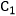 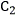 прогнозных ресурсов полезных ископаемых по категориям  +   +   (  +   +   +  )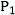 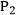 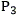 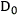 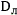 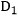 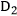 I. Углеводородное сырьеI. Углеводородное сырьеI. Углеводородное сырьеI. Углеводородное сырьеНефтьмлн. т (извл.)12Газмлрд. м3 (извл.)35II. Энергетическое сырьеII. Энергетическое сырьеII. Энергетическое сырьеII. Энергетическое сырьеУголь каменный и антрацитмлн. т1020Уголь бурыймлн. т100200Торф и горючие сланцыБез ограниченийБез ограниченийБез ограниченийIII. Черные металлыIII. Черные металлыIII. Черные металлыIII. Черные металлыЖелезные рудымлн. т100200Марганцевые рудымлн. т36Хромовые рудымлн. т12IV. Цветные и редкие металлыIV. Цветные и редкие металлыIV. Цветные и редкие металлыIV. Цветные и редкие металлыАлюминиевое сырье, в т.ч. бокситы для производства глинозема, алуниты, нефелинымлн. т1020Вольфрамтыс. т WO31020Висмуттыс. т510Медьтыс. т100200Молибдентыс. т1020Оловотыс. т1020Ртутьтыс. т12Свинецтыс. т100200Стронцийтыс. т100200Сурьматыс. т2040Титан коренноймлн. тTiO2510Титан россыпноймлн. тTiO212Цезий (оксид)тыс. т12Цинктыс. т100200Циркониймлн. тZrO20,51V. Благородные металлыV. Благородные металлыV. Благородные металлыV. Благородные металлыЗолото коренноет1020Золото россыпноет12Сереброт10002000VI. Промышленные воды - гидроминеральное сырье, обеспечивающие производство:VI. Промышленные воды - гидроминеральное сырье, обеспечивающие производство:VI. Промышленные воды - гидроминеральное сырье, обеспечивающие производство:VI. Промышленные воды - гидроминеральное сырье, обеспечивающие производство:Йодт/год100500Бромт/год10002000VII. Горно-химическое сырье без ограничений, кромеVII. Горно-химическое сырье без ограничений, кромеVII. Горно-химическое сырье без ограничений, кромеVII. Горно-химическое сырье без ограничений, кромеАпатиты и фосфоритымлн. тP2O52040Борные рудымлн. т BO312Калийные солимлн. т200400Сера самороднаямлн. т510Сода природнаямлн. т510Соли поваренныемлн. т200400Магниевые соли (бишофит)млн. т2040Сульфат натриямлн. т510VIII. Горнорудное сырье и нерудное сырье без ограничений, кромеVIII. Горнорудное сырье и нерудное сырье без ограничений, кромеVIII. Горнорудное сырье и нерудное сырье без ограничений, кромеVIII. Горнорудное сырье и нерудное сырье без ограничений, кромеАсбест хризотиловыймлн. т510Асбест антофиллитовыйтыс. т1020Асбест амфиболитовыйтыс. т24Баритмлн. т12Бруситмлн. т24Волластонитмлн. куб. м12Графитмлн. т12Тальк, тальковый каменьмлн. т24Каолинымлн. т510Магнезитмлн. т1020Мраморы (архитектурно-строительные, поделочные и статуарные)млн. т0,51Пески стекольные, формовочныемлн. т1020Плавиковый шпатмлн. т13Слюда-мусковиттыс. т1020Слюда-флогопит и вермикулиттыс. т12Цеолитытыс. т100200IX. Камнесамоцветное, кварцевое и пьезооптическое сырьеIX. Камнесамоцветное, кварцевое и пьезооптическое сырьеIX. Камнесамоцветное, кварцевое и пьезооптическое сырьеIX. Камнесамоцветное, кварцевое и пьезооптическое сырьеПоделочные камни: змеевик, оникс мраморный, офикальцит, яшмат10001000X. Подземные воды и лечебные минеральные ресурсыX. Подземные воды и лечебные минеральные ресурсыX. Подземные воды и лечебные минеральные ресурсыX. Подземные воды и лечебные минеральные ресурсыПитьевые и технические подземные водым3/сут.100 000100 000Подземная минеральная водабез ограничений (за исключением случая, указанного в подпункте 7 пункта 2 настоящего Порядка)без ограничений (за исключением случая, указанного в подпункте 7 пункта 2 настоящего Порядка)без ограничений (за исключением случая, указанного в подпункте 7 пункта 2 настоящего Порядка)Лечебная грязь и другие минеральные ресурсы, отнесенные к категории лечебныхбез ограниченийбез ограниченийбез ограничений1.[N документа]Элемент принимает значение номера документа в числовом формате, буквенном формате, буквенно-числовом формате2.[N точки]Элемент принимает значение номера угловой точки в числовом формате, буквенном формате, буквенно-числовом формате, а также с использованием надстрочных и подстрочных знаков3.[N скважины]Элемент принимает значение номера скважины в числовом формате, буквенном формате, буквенно-числовом формате, а также с использованием надстрочных и подстрочных знаков4.[N]Элемент принимает значение целого положительного числа5.[Верхняя граница]Элемент принимает одно из следующих значений:1) "нижняя граница почвенного слоя, а при его отсутствии - граница земной поверхности и дна водоемов и водотоков";2) произвольное непустое значение6.[Вид ПН УНФЗ]Элемент принимает одно из следующих значений:1) "разведки и добычи полезных ископаемых";2) "для геологического изучения недр, разведки и добычи полезных ископаемых"7.[Водоносные подразделения]Элемент принимает произвольное непустое текстовое значение, содержащее сведения о водоносных подразделениях (горизонты, зоны, комплексы); назначении; минерализации подземных вод, грамм/литр в соответствии с данными государственного баланса запасов полезных ископаемых8.[Геологическое изучение]Элемент принимает одно из следующих значений:1) пустое значение;2) "геологического изучения,"9.[Герб Российской Федерации]Элемент принимает значение графического изображения Государственного герба Российской Федерации10.[Год_ГИ]Элемент принимает значение в виде порядкового номера года проведения работ по геологическому изучению, включающему поиски и оценку месторождений полезных ископаемых11.[Год_Р]Элемент принимает значение в виде порядкового номера года проведения работ по разведке месторождений полезных ископаемых12.[Год_С]Элемент принимает значение года проведения работ по строительству и эксплуатации подземных сооружений, не связанных с добычей полезных ископаемых13.[Государственный регистрационный номер лицензии]Элемент принимает значение государственного регистрационного номера лицензии на пользование недрами и состоит из серии, номера и типа лицензии14.[Границы дна]Элемент принимает произвольное непустое значение, содержащее площадь морского дна с географическими координатами ее границ (в отношении участков недр внутренних морских вод Российской Федерации, территориального моря Российской Федерации и континентального шельфа Российской Федерации) или пустое значение15.[Д_град]Элемент принимает значение целого числа от 0 до 17916.[Д_мин]Элемент принимает значение целого числа от 0 до 5917.[Д_сек]Элемент принимает значение целого или дробного числа (до третьего знака после запятой) от 0,000 до 59,99918.[Дата ДД.ММ.ГГГГ]Элемент принимает значение календарной даты19.[Дата баланса]Элемент принимает значение календарной даты, по состоянию на которую приводятся сведения государственного баланса запасов полезных ископаемых20.[Дата государственной регистрации ДД.ММ.ГГГГ]Элемент принимает значение календарной даты внесения в государственный реестр участков недр, предоставленных в пользование, и лицензий на пользование недрами, предусмотренный статьей 28 Закона Российской Федерации от 21.02.1992 N 2395-1 "О недрах" (Ведомости Съезда народных депутатов Российской Федерации и Верховного Совета Российской Федерации, 1992, N 16, ст. 834; Собрание законодательства Российской Федерации, 2019, N 52, ст. 7823) (далее - Закон Российской Федерации "О недрах") записи о государственной регистрации лицензии на пользование недрами или приложения к лицензии на пользование недрами (в случае внесения изменений в лицензию на пользование недрами в соответствии со статьей 12.1 Закона Российской Федерации "О недрах" (Ведомости Съезда народных депутатов Российской Федерации и Верховного Совета Российской Федерации, 1992, N 16, ст. 834; Собрание законодательства Российской Федерации, 2021, N 18, ст. 3067)21.[Дата окончания действия ДД.ММ.ГГГГ]Элемент принимает значение в форме календарной даты окончания срока пользования участком недр либо значение "без ограничения срока"22.[Дата прекращения действия ДД.ММ.ГГГГ]Элемент принимает значение календарной даты внесения в государственный реестр участков недр, предоставленных в пользование, и лицензий на пользование недрами, предусмотренный статьей 28 Закона Российской Федерации "О недрах", записи о государственной регистрации переоформленной лицензии на пользование недрами23.[Добыча подземных вод]Элемент принимает значение ", объем добычи подземных вод [Объем добычи пресных вод] м3/сут." (в случае, если лицензия на пользование недрами предоставлена в отношении подземных вод, которые используются для целей питьевого и хозяйственно-бытового водоснабжения или технического водоснабжения) или пустое значение24.[Долгота]Элемент принимает одно из следующих значений:1) "Восточная долгота";2) "Западная долгота"25.[Дополнительные сведения о границах]Элемент принимает произвольное непустое текстовое значение, содержащее дополнительные сведения о границах участка недр, или пустое значение26.[Ед_изм]Элемент принимает одно из следующих значений единицы измерения площади:1) "кв. км";2) "га";3) "кв. м"27.[Ед_изм ПИ]Элемент принимает значение названия единицы измерения количества запасов полезного ископаемого в соответствии с данными государственного баланса запасов полезных ископаемых28.[Закон-основание]Элемент принимает одно из следующих значений:1) "Федеральным законом от 5 апреля 2013 г. N 44-ФЗ "О контрактной системе в сфере закупок товаров, работ, услуг для обеспечения государственных и муниципальных нужд";2) "Федеральным законом от 18 июля 2011 г. N 223-ФЗ "О закупках товаров, работ, услуг отдельными видами юридических лиц"29.[Иная территория]Элемент принимает значение наименования географического объекта (объектов) в именительном падеже, в котором (которых) расположен участок недр, относящегося (относящихся) к территории внутренних морских вод, территориального моря, континентального шельфа, исключительной экономической зоны Российской Федерации, Черного и Азовского морей, в пределах которых Российская Федерация осуществляет суверенитет, суверенные права или юрисдикцию в связи с принятием в Российскую Федерацию Республики Крым и образованием в составе Российской Федерации новых субъектов - Республики Крым и города федерального значения Севастополя, а также в пределах российского сектора Каспийского моря или пустое значение, если участок недр расположен на территории субъекта (субъектов) Российской Федерации30.[ИНН]Элемент принимает значение последовательности цифр и (или) букв, соответствующей идентификационному номеру налогоплательщика - юридического лица или индивидуального предпринимателя в соответствии с Единым государственным реестром юридических лиц или Единым государственным реестром индивидуальных предпринимателей, а для пользователей недр - иностранных лиц - аналогу идентификационного номера налогоплательщика в соответствии с законодательством соответствующего иностранного государства31.[Исключения]Элемент принимает значение вложенных атрибутов "Сведения об исключаемых областях" или пустое значение32.[Категория участка недр]Элемент принимает одно из следующих значений:1) "участок недр федерального значения";2) "участок недр местного значения";3) "участок недр, не относящийся к участкам недр федерального значения и участкам недр местного значения"33.[Класс опасности]Элемент принимает значение, описывающее класс опасности в форме одной или нескольких римских цифр I, II, III, IV и V, и указания слова "класса" или "классов"34.[Количество]Элемент принимает произвольное непустое числовое значение в соответствии с данными государственного баланса запасов полезных ископаемых35.[Муниципальное образование_Собственность]Элемент принимает значение, содержащее наименование муниципального образования, являющегося собственником добытых полезных ископаемых и (или) подземных вод в родительном падеже36.[Наименование участка]Элемент принимает значение наименования участка недр, предоставленного в пользование, либо пустое значение (в случае отсутствия у участка недр наименования)37.[Наличие попутных полезных ископаемых]Элемент принимает одно из следующих значений:1) ", включая попутные полезные ископаемые:";2) пустое значение38.[Направление ГИ ПС]Элемент принимает одно из следующих значений:1) "геологическое изучение и оценка пригодности участков недр для строительства и эксплуатации подземных сооружений, не связанных с добычей полезных ископаемых,";2) пустое значение39.[Нижняя граница]Элемент принимает одно из следующих значений:1) "нижняя граница подсчета запасов на дату предоставления права пользования недрами";2) "нижняя граница части земной коры, простирающейся до глубин, доступных для геологического изучения и освоения";3) "на период геологического изучения - без ограничения по глубине, на период разведки и добычи - нижняя граница подсчета запасов";4) "на период геологического изучения - без ограничения по глубине, на период разведки - нижняя граница части земной коры, простирающейся до глубин, доступных для геологического изучения и освоения, а на период добычи - 100 м ниже подошвы нижнего продуктивного пласта";5) произвольное непустое значение40.[Обзор работ]Элемент принимает произвольное непустое текстовое значение, содержащее сведения о работах, ранее проведенных на участке недр, или пустое значение41.[Объект учета]Элемент принимает значение, содержащее наименование объекта учета в соответствии с данными государственного баланса запасов полезных ископаемых42.[Объект учета запасы]Элемент принимает следующие значения:1) наименование объекта учета в соответствии с данными государственного баланса запасов полезных ископаемых (для твердых полезных ископаемых, углеводородного сырья, общераспространенных полезных ископаемых, промышленных подземных вод, специфических минеральных ресурсов (рапы лиманов и озер, торфа, сапропеля и других));2) сведения о месторождении подземных вод и его участках, включающие код, наименование и местоположение в соответствии с данными государственного баланса запасов полезных ископаемых (для подземных вод (за исключением промышленных подземных вод))43.[Объект учета ресурсы]Элемент принимает значение в виде названия объекта учета в соответствии с данными государственного кадастра месторождений и проявлений полезных ископаемых44.[Объем добычи пресных вод]Элемент принимает произвольное непустое числовое значение, соответствующее объему добычи подземных вод, которые используются для целей питьевого и хозяйственно-бытового водоснабжения или технического водоснабжения в кубических метрах в сутки.Для лицензий на пользование недрами на участках недр, за исключением участков недр федерального значения и участков недр местного значения, значение элемента не должно быть меньше числа "500"45.[Объем и сроки работ]Элемент принимает произвольное непустое текстовое значение, содержащее данные о видах, объемах и сроках осуществления геологического изучения недр и разведки месторождений полезных ископаемых в отношении участков недр федерального значения континентального шельфа Российской Федерации и участков недр федерального значения, расположенных на территории Российской Федерации и простирающихся на ее континентальный шельф46.[ОГРН/ОГРНИП]Элемент принимает значение последовательности цифр, соответствующей основному государственному регистрационному номеру юридического лица или индивидуального предпринимателя в соответствии с Единым государственным реестром юридических лиц или Единым государственным реестром индивидуальных предпринимателей.Для пользователей недр - иностранных лиц принимает значение "отсутствует"47.[Описание границ участка недр]Элемент принимает значение вложенных атрибутов "Описание границ участка недр"48.[Орган, вносящий изменения_РП]Элемент принимает произвольное непустое значение, содержащее наименование органа, осуществляющего принятие решения о внесении изменений в лицензию на пользование недрами в соответствии с частью шестой статьи 12.1 Закона Российской Федерации "О недрах" в родительном падеже49.[Орган, предоставивший право]Элемент принимает произвольное непустое значение, содержащее наименование органа государственной власти Российской Федерации или субъекта Российской Федерации, предоставившего право пользования недрами50.[Основание права ретроспектива]Элемент принимает значение основания возникновения права пользования недрами, возникшего до 1 января 2022 г., или значение "переоформление лицензии на пользование недрами"51.[Основное ПИ]Элемент принимает значение наименования основного полезного ископаемого (полезных ископаемых), с целью геологического изучения и (или) разведки и добычи, а также разработки технологий геологического изучения, разведки и добычи которого (которых) предоставлен в пользование участок недр52.[Перечисление попутных полезных ископаемых]Элемент принимает значение наименования попутного полезного ископаемого (полезных ископаемых), с целью геологического изучения и (или) разведки и добычи которого (которых) предоставлен в пользование участок недр в случае, если элемент [Наличие попутных полезных ископаемых] принимает значение ", включая попутные полезные ископаемые:", или пустое значение53.[ПИ и ПВ]Элемент принимает одно или несколько значений "полезные ископаемые", "подземные воды"54.[Площадь]Элемент принимает числовое значение площади участка недр с округлением до трех знаков после запятой55.[Подписант]Элемент принимает произвольное непустое значение, содержащее сведения о должности, фамилии, имени, отчестве (при наличии) уполномоченного лица Федерального агентства по недропользованию, территориального органа Федерального агентства по недропользованию или органа государственной власти субъекта Российской Федерации, осуществляющего подписание лицензии на пользование недрами или приложения к лицензии на пользование недрами (в случае внесения изменений в лицензию на пользование недрами в соответствии со статьей 12.1 Закона Российской Федерации "О недрах")56.[Полезное ископаемое]Элемент принимает значение наименования основных и (или) попутных полезных ископаемых, учтенных на участке недр в соответствии с данными государственного баланса запасов полезных ископаемых57.[Полное наименование, ФИО пользователя недр]Элемент принимает одно из следующих значений:1) для юридического лица -: полное наименование юридического лица в соответствии с Единым государственным реестром юридических лиц;2) для индивидуального предпринимателя - слова "Индивидуальный предприниматель", а также фамилия, имя, отчество (при наличии) в соответствии с Единым государственным реестром индивидуальных предпринимателей;3) для иностранного гражданина - фамилия, имя, отчество (при наличии);4) для иностранного юридического лица - полное наименование иностранного юридического лица с указанием его организационно-правовой формы58.[Порядок соединения]Элемент принимает одно из следующих значений:1) "Границы участка недр ограничены контуром прямых линий";2) иное описание порядка соединения угловых точек границ участка недр59.[Пункт 4.1.3.N]Элемент принимает одно или несколько значений "4.1.3.[N]. [Объект учета] - [Сроки иные лицензии];" (в случае наличия в границах участка недр нескольких месторождений полезных ископаемых или их частей) или пустое значение60.[Пункт 4.1.4.N]Элемент принимает одно или несколько значений "4.1.4.[N]. [Объект учета] - [Сроки иные лицензии];" (в случае наличия в границах участка недр нескольких месторождений полезных ископаемых или их частей) или пустое значение61.[Пункт 4.1.5.N]Элемент принимает одно или несколько значений "4.1.5.[N]. [Объект учета] - [Сроки иные лицензии];" (в случае наличия в границах участка недр нескольких месторождений полезных ископаемых) или пустое значение62.[Пункт 4.2.2.N]Элемент принимает одно или несколько значений "4.2.2.[N]. [Объект учета] - [Сроки иные лицензии];" (в случае наличия в границах участка недр нескольких месторождений полезных ископаемых или их частей) или пустое значение63.[Пункт 4.2.3.N]Элемент принимает одно или несколько значений "4.2.3.[N]. [Объект учета] - [Сроки иные лицензии];" (в случае наличия в границах участка недр нескольких месторождений полезных ископаемых или их частей) или пустое значение64.[Пункт 4.3]Элемент принимает одно из следующих значений:1) пустое значение;2) "4.3. Виды, объемы и сроки осуществления геологического изучения недр и разведки месторождений полезных ископаемых (в отношении участков недр федерального значения континентального шельфа Российской Федерации и участков недр федерального значения, расположенных на территории Российской Федерации и простирающихся на ее континентальный шельф):[Объем и сроки работ]." (в отношении лицензии на пользование участком недр федерального значения континентального шельфа Российской Федерации и участком недр федерального значения, расположенным на территории Российской Федерации и простирающимся на ее континентальный шельф);3) "4.3. Предельный объем накопленной добычи полезных ископаемых устанавливается в соответствии с проектной документацией на разработку технологий геологического изучения, разведки и добычи трудноизвлекаемых полезных ископаемых, согласованной и утвержденной в порядке, предусмотренном статьей 23.2 Закона Российской Федерации "О недрах" (для видов пользования недрами 4 и 5)65.[Пункт 5.[N]]Элемент принимает пустое значение либо текстовое значение, содержащее описание требований по рациональному использованию и охране недр, по безопасному ведению работ, связанных с пользованием недрами, включаемых в лицензию на пользование недрами. При этом элемент [N] принимает любое целое числовое значение от 2 до 9966.[Пункт 9.[N]]Элемент принимает пустое значение либо текстовое значение, содержащее иные сроки обязательств по представлению отдельных видов геологической информации о недрах в соответствии со статьей 27 Закона Российской Федерации "О недрах" (Ведомости Съезда народных депутатов Российской Федерации и Верховного Совета Российской Федерации, 1992, N 16, ст. 834; Собрание законодательства Российской Федерации, 2021, N 18, ст. 3067) в федеральный фонд геологической информации и его территориальные фонды (включая сроки представления окончательных геологических отчетов о результатах осуществления геологического изучения недр и (или) разведки месторождения полезных ископаемых, разработки технологий геологического изучения, разведки и добычи трудноизвлекаемых полезных ископаемых), а также в фонды геологической информации субъектов Российской Федерации (в отношении лицензий на пользование участками недр местного значения), сроки представления государственной отчетности пользователей недр, осуществляющих разведку месторождений полезных ископаемых и их добычу, в указанные фонды в соответствии со статьей 32 Закона Российской Федерации "О недрах" (Ведомости Съезда народных депутатов Российской Федерации и Верховного Совета Российской Федерации, 1992, N 16, ст. 834; Собрание законодательства Российской Федерации, 2015, N 27, ст. 3996). При этом элемент [N] принимает любое целое числовое значение от 2 до 9967.[Размещение ПВ]Элемент принимает одно из следующих значений:1) пустое значение;2) ", размещения в пластах горных пород попутных вод и вод, использованных пользователями недр для собственных производственных и технологических нужд при разведке и добыче углеводородного сырья";3)", размещения в пластах горных пород вод, образующихся у пользователей недр, осуществляющих разведку и добычу, а также первичную переработку калийных и магниевых солей"68.[Район]Элемент принимает значение наименования района (районов) субъекта (субъектов) Российской Федерации, в котором (которых) расположен участок недр, в именительном падеже, или пустое значение, если участок недр расположен не на территории субъекта (субъектов) Российской Федерации69.[Сведения]Элемент принимает произвольное непустое текстовое значение, содержащее сведения об участке недр.В случае оформления лицензии на пользование недрами по результатам аукциона на право пользования участком недр элемент должен содержать характеристику участка недр в соответствии с условиями объявленного аукциона.В случае оформления лицензии на пользование недрами для геологического изучения и (или) разведки и добычи подземных вод элемент должен содержать указание на водоносные подразделения (горизонты, зоны, комплексы), целевое использование подземных вод, глубины скважин (при наличии).В случае, если границы участка недр были описаны с использованием системы координат, отличной от геодезической системы координат 2011 года (ГСК-2011), предусмотренной постановлением Правительства Российской Федерации от 24 ноября 2016 г. N 1240 "Об установлении государственных систем координат, государственной системы высот и государственной гравиметрической системы" (Собрание законодательства Российской Федерации, 2016, N 49, ст. 6907), то в указанном разделе также приводятся координаты угловых точек границ участка недр в первоначальной системе координат70.[Сведения границы]Элемент принимает непустое текстовое значение, содержащее сведения о границах зон округа санитарной охраны (зон строгого режима) и контурах размещения проектных водозаборных сооружений71.[Сведения о запасах и ресурсах]Элемент принимает одно из следующих значений:1) значение вложенных атрибутов "Сведения о запасах и ресурсах" (для видов пользования недрами 1 - 6);2) пустое значение (для видов пользования недрами 7 и 8)72.[Сведения о запасах ПИ]Элемент принимает значение вложенных атрибутов "Сведения о запасах ПИ"73.[Сведения о предыдущих ПН]Элемент принимает значение вложенных атрибутов "Сведения о предыдущих пользователях недр"74.[Сведения о ресурсах ПИ]Элемент принимает одно из следующих значений:1) значение вложенных атрибутов "Сведения о ресурсах ПИ" (в отношении участков недр, содержащих прогнозные ресурсы твердых полезных ископаемых (включая общераспространенные полезные ископаемые) или углеводородного сырья), учтенных государственным кадастром месторождений и проявлений полезных ископаемых;2) произвольное непустое текстовое значение, содержащее информацию о категориях и количестве ресурсов полезных ископаемых или подземных вод на участке недр с указанием источника данных о ресурсах;3) пустое значение75.[Сведения о целевом использовании вод]Элемент принимает текстовое значение, содержащее описание направления целевого использования подземных вод в соответствии с заключением государственной экспертизы запасов полезных ископаемых и подземных вод, геологической информации о предоставляемых в пользование участках недр (при наличии), или значение "Направления целевого использования подземных вод определяются в соответствии с заключением государственной экспертизы запасов полезных ископаемых и подземных вод, геологической информации о предоставляемых в пользование участках недр и техническим проектом разработки месторождения (участка) подземных вод, согласованным в соответствии со статьей 23.2 Закона Российской Федерации "О недрах"76.[Собственник]Элемент принимает одно из следующих значений:1) "Российская Федерация";2) "[Субъект Российской Федерации_Собственность]";3) "[Муниципальное образование_Собственность]"77.[Содержание изменения]Элемент принимает произвольное непустое значение, включающее текстовое описание и (или) графический файл, содержащие вносимые в лицензию на пользование недрами изменения78.[Содержание иного приложения]Элемент принимает произвольное непустое значение, включающее текстовое описание и (или) графический файл, содержащие приложения, являющиеся неотъемлемой составной частью лицензии на пользование недрами79.[Сокращенное наименование пользователя недр]Элемент принимает одно из следующих значений в дательном падеже:1) для юридического лица: сокращенное наименование в соответствии с Единым государственным реестром юридических лиц (при наличии);2) для индивидуального предпринимателя: наименование "ИП", а также фамилия, инициалы (при наличии) в соответствии с Единым государственным реестром индивидуальных предпринимателей;3) для иностранного гражданина: фамилия, имя, отчество (при наличии);4) для иностранного юридического лица: сокращенное наименование (при наличии) или полное наименование с указанием его организационно-правовой формы80.[Срок начала ГИН]Элемент принимает одно из следующих значений:1) "обязательство не установлено" или "не позднее [Число месяцев] месяцев с даты утверждения проектной документации на осуществление геологического изучения недр, включающего поиски и оценку месторождения полезных ископаемых, предусмотренного пунктом 4.1.1 настоящих Условий пользования недрами" (для полезных ископаемых, за исключением углеводородного сырья, и подземных вод);2) "обязательство не установлено" или "не позднее [Число месяцев] месяцев с даты утверждения проектной документации на осуществление геологического изучения недр, включающего поиски и оценку месторождения полезных ископаемых" или "не позднее [Дата ДД.ММ.ГГГГ]" (для углеводородного сырья)81.[Срок начала разведки]Элемент принимает одно из следующих значений:1) "обязательство не установлено" или "не позднее [Число месяцев] месяцев с даты утверждения проектной документации на осуществление разведки месторождения полезных ископаемых, предусмотренного для открываемых месторождений пунктом 4.1.3.[N] настоящих Условий пользования недрами" (для полезных ископаемых, за исключением углеводородного сырья, и подземных вод);2) "обязательство не установлено" или "не позднее [Число месяцев] месяцев с даты утверждения проектной документации на осуществление разведки месторождения полезных ископаемых" (для углеводородного сырья)82.[Срок начала разработки]Элемент принимает одно из следующих значений:1) "обязательство не установлено" или "не позднее [Число месяцев] месяцев с даты утверждения технического проекта разработки месторождения, предусмотренного для открываемых месторождений пунктом 4.1.5.[N] настоящих Условий пользования недрами" (для полезных ископаемых, за исключением углеводородного сырья, и подземных вод);2) "обязательство не установлено" или "не позднее [Число месяцев] месяцев с даты утверждения результатов государственной экспертизы запасов полезных ископаемых по материалам разведочных работ" (для углеводородного сырья)83.[Срок отчета ГИН]Элемент принимает значение вложенных атрибутов "Срок составления отчета по результатам ГИН"84.[Срок отчета разведки]Элемент принимает одно из следующих значений:1) "обязательство не установлено" или "не позднее [Число месяцев] месяцев после окончания срока завершения разведки в соответствии с проектной документацией на осуществление разведки месторождения полезных ископаемых, предусмотренного для открываемых месторождений пунктом 4.1.4.[N] настоящих Условий пользования недрами" (для полезных ископаемых, за исключением углеводородного сырья, и подземных вод);2) "обязательство не установлено" или "не позднее [Число месяцев] месяцев после окончания срока завершения разведки" (для углеводородного сырья)85.[Срок проекта разведки]Элемент принимает одно из следующих значений:1) "обязательство не установлено" или "не позднее [Число месяцев] месяцев с даты утверждения результатов государственной экспертизы запасов полезных ископаемых и подземных вод, геологической информации о предоставляемых в пользование участках недр, предусмотренной статьей 29 Закона Российской Федерации "О недрах", по материалам, предусмотренным для открываемых месторождений пунктом 4.1.2 настоящих Условий пользования недрами" (для полезных ископаемых, за исключением углеводородного сырья, и подземных вод);2) "обязательство не установлено" или "не позднее [Число месяцев] месяцев с даты утверждения результатов государственной экспертизы запасов полезных ископаемых и подземных вод, геологической информации о предоставляемых в пользование участках недр, предусмотренной статьей 29 Закона Российской Федерации "О недрах" (для углеводородного сырья)86.[Совмещение ПВ]Элемент принимает пустое значение или значение ", геологического изучения и оценки пригодности участка недр для размещения в пластах горных пород указанных вод"87.[Срок техпроекта]Элемент принимает значение "обязательство не установлено" или "не позднее [Число месяцев] месяцев с даты утверждения результатов государственной экспертизы запасов полезных ископаемых и подземных вод, геологической информации о предоставляемых в пользование участках недр, предусмотренной статьей 29 Закона Российской Федерации "О недрах", по материалам, предусмотренным для открываемых месторождений пунктом 4.1.4.[N] настоящих Условий пользования недрами"88.[Сроки иные лицензии]Элемент принимает одно из следующих значений:1) "не позднее [Дата ДД.ММ.ГГГГ]";2) "не позднее [Число месяцев] месяцев с даты государственной регистрации лицензии на пользование недрами";3) "обязательство не установлено"89.[Субъект Российской Федерации РП]Элемент принимает значение наименования субъекта (субъектов) Российской Федерации, в котором (которых) расположен участок недр, в соответствии с Конституцией Российской Федерации в родительном падеже или пустое значение, если участок недр расположен не на территории субъекта (субъектов) Российской Федерации90.[Субъект Российской Федерации_Собственность]Элемент принимает значение наименования субъекта Российской Федерации, являющегося собственником добытых полезных ископаемых и (или) подземных вод в родительном падеже91.[Сумма]Элемент принимает непустое числовое неотрицательное значение92.[Схема расположения участка недр]Элемент принимает значение автоматически сгенерированной схемы расположения участка недр или графического изображения схемы расположения участка недр93.[СШ_град]Элемент принимает значение целого числа от 40 до 8994.[СШ_мин]Элемент принимает значение целого числа от 0 до 5995.[СШ_сек]Элемент принимает значение числа (до третьего знака после запятой) от 0,000 до 59,99996.[Компетенция сооружения]Элемент принимает значение "регионального" или "местного"97.[Таблица координат]Элемент принимает значение вложенного атрибута "Таблица координат"98.[Тип документа]Элемент принимает произвольное непустое текстовое значение, содержащее наименование документа, являющегося основанием для внесения изменений в лицензию на пользование недрами99.[Тип ПС]Элемент принимает произвольное непустое текстовое значение, предусматривающее краткое описание целевого направления использования подземного сооружения100.[Тип ПВ]Элемент принимает одно из следующих значений:1) "попутных вод, вод, использованных пользователями недр для собственных производственных и технологических нужд при разведке и добыче углеводородного сырья";2) "вод, образующихся у пользователей недр, осуществляющих разведку и добычу, а также первичную переработку калийных и магниевых солей"101.[Тип отходов]Элемент принимает одно из следующих значений:1) "радиоактивных отходов";2) "отходов производства и потребления [Класс опасности] опасности"102.[Тип УН УНФЗ]Элемент принимает одно из следующих значений:1) "участке недр федерального значения континентального шельфа Российской Федерации";2) "участке недр федерального значения, расположенном на территории Российской Федерации и простирающемся на ее континентальный шельф";3) "участке недр федерального значения, содержащем газ"103.[Усиленная квалифицированная электронная подпись]Элемент принимает значение усиленной квалифицированной электронной подписи в соответствии с Федеральным законом от 6 апреля 2011 г. N 63-ФЗ "Об электронной подписи" (Собрание законодательства Российской Федерации, 2011, N 15, ст. 2036; 2021, N 27, ст. 5187)104.[Фонд ГИ]Элемент принимает одно из следующих значений:1) "федеральный фонд геологической информации и его территориальный фонд" (в отношении участков недр, за исключением участков недр местного значения);2) "федеральный фонд геологической информации и его территориальный фонд, фонд геологической информации [Субъект Российской Федерации РП]" (в отношении участков недр местного значения)105.[Цель ПС]Элемент принимает произвольное непустое текстовое значение, содержащее краткое описание целевого использования подземного сооружения106.[Число месяцев]Элемент принимает значение целого числа от 0 до 2501.обязательство не установлено2.не позднее 84 месяцев с даты государственной регистрации лицензии(Значение выбирается в случае установления сроков в отношении лицензий на пользование участками недр, расположенными полностью или частично в границах Республики Саха (Якутия), Республики Коми, Камчатского края, Красноярского края, Хабаровского края, Архангельской области, Иркутской области, Магаданской области, Сахалинской области, Ненецкого автономного округа, Чукотского автономного округа или Ямало-Ненецкого автономного округа)3.не позднее 120 месяцев с даты государственной регистрации лицензии(Значение выбирается в случае установления сроков в отношении лицензий на пользование участками недр внутренних морских вод, территориального моря и континентального шельфа Российской Федерации)4.не позднее 60 месяцев с даты государственной регистрации лицензии(Значение выбирается в случае установления сроков в отношении лицензий на пользование участками недр, не предусмотренных пунктами 2 и 3 настоящего состава вложенных атрибутов)5.не позднее [Число месяцев] месяцев с даты государственной регистрации лицензии(Значение выбирается в случае установления значений, меньше предусмотренных пунктами 2 - 4 настоящего состава вложенных атрибутов)6.не позднее [Дата ДД.ММ.ГГГГ](Значение выбирается в случае установления значений, в связи с внесением изменений в лицензию на пользование недрами в соответствии со статьей 12.1 Закона Российской Федерации "О недрах")1.Лицензия на пользование участком недр, содержащим запасы полезных ископаемых или подземных водПо состоянию на [Дата баланса] в соответствии с государственным балансом запасов полезных ископаемых на участке недр учтены следующие запасы:[Сведения о запасах ПИ][Сведения о ресурсах ПИ]2.Лицензия на пользование участком недр, содержащим только ресурсы полезных ископаемых или подземных вод[Сведения о ресурсах ПИ]3.Лицензия на пользование участком недр, не содержащим запасы и ресурсы полезных ископаемых или подземных водВ границах участка недр по состоянию на [Дата государственной регистрации ДД.ММ.ГГГГ] запасы и ресурсы полезных ископаемых отсутствуют1.Для участков недр, предоставленных для разведки и добычи или для геологического изучения, разведки и добычи твердых полезных ископаемых (включая общераспространенные полезные ископаемые) или промышленных подземных вод:Для участков недр, предоставленных для разведки и добычи или для геологического изучения, разведки и добычи твердых полезных ископаемых (включая общераспространенные полезные ископаемые) или промышленных подземных вод:Для участков недр, предоставленных для разведки и добычи или для геологического изучения, разведки и добычи твердых полезных ископаемых (включая общераспространенные полезные ископаемые) или промышленных подземных вод:Для участков недр, предоставленных для разведки и добычи или для геологического изучения, разведки и добычи твердых полезных ископаемых (включая общераспространенные полезные ископаемые) или промышленных подземных вод:Для участков недр, предоставленных для разведки и добычи или для геологического изучения, разведки и добычи твердых полезных ископаемых (включая общераспространенные полезные ископаемые) или промышленных подземных вод:Для участков недр, предоставленных для разведки и добычи или для геологического изучения, разведки и добычи твердых полезных ископаемых (включая общераспространенные полезные ископаемые) или промышленных подземных вод:Для участков недр, предоставленных для разведки и добычи или для геологического изучения, разведки и добычи твердых полезных ископаемых (включая общераспространенные полезные ископаемые) или промышленных подземных вод:Для участков недр, предоставленных для разведки и добычи или для геологического изучения, разведки и добычи твердых полезных ископаемых (включая общераспространенные полезные ископаемые) или промышленных подземных вод:Для участков недр, предоставленных для разведки и добычи или для геологического изучения, разведки и добычи твердых полезных ископаемых (включая общераспространенные полезные ископаемые) или промышленных подземных вод:Для участков недр, предоставленных для разведки и добычи или для геологического изучения, разведки и добычи твердых полезных ископаемых (включая общераспространенные полезные ископаемые) или промышленных подземных вод:Для участков недр, предоставленных для разведки и добычи или для геологического изучения, разведки и добычи твердых полезных ископаемых (включая общераспространенные полезные ископаемые) или промышленных подземных вод:Для участков недр, предоставленных для разведки и добычи или для геологического изучения, разведки и добычи твердых полезных ископаемых (включая общераспространенные полезные ископаемые) или промышленных подземных вод:Для участков недр, предоставленных для разведки и добычи или для геологического изучения, разведки и добычи твердых полезных ископаемых (включая общераспространенные полезные ископаемые) или промышленных подземных вод:Для участков недр, предоставленных для разведки и добычи или для геологического изучения, разведки и добычи твердых полезных ископаемых (включая общераспространенные полезные ископаемые) или промышленных подземных вод:1.1.Объект учетаПолезное ископаемоеЕд. изм.Ед. изм.Категории запасовКатегории запасовКатегории запасовКатегории запасовКатегории запасовКатегории запасовКатегории запасовКатегории запасов1.Объект учетаПолезное ископаемоеЕд. изм.Ед. изм.A + B + C1A + B + C1A + B + C1C2C2C2ЗабалансовыеЗабалансовые1.[Объект учета запасы][Полезное ископаемое][Ед_изм ПИ][Ед_изм ПИ][Количество][Количество][Количество][Количество][Количество][Количество][Количество][Количество]2.Для участков недр, предоставленных для разведки и добычи или для геологического изучения, разведки и добычи углеводородного сырья:Для участков недр, предоставленных для разведки и добычи или для геологического изучения, разведки и добычи углеводородного сырья:Для участков недр, предоставленных для разведки и добычи или для геологического изучения, разведки и добычи углеводородного сырья:Для участков недр, предоставленных для разведки и добычи или для геологического изучения, разведки и добычи углеводородного сырья:Для участков недр, предоставленных для разведки и добычи или для геологического изучения, разведки и добычи углеводородного сырья:Для участков недр, предоставленных для разведки и добычи или для геологического изучения, разведки и добычи углеводородного сырья:Для участков недр, предоставленных для разведки и добычи или для геологического изучения, разведки и добычи углеводородного сырья:Для участков недр, предоставленных для разведки и добычи или для геологического изучения, разведки и добычи углеводородного сырья:Для участков недр, предоставленных для разведки и добычи или для геологического изучения, разведки и добычи углеводородного сырья:Для участков недр, предоставленных для разведки и добычи или для геологического изучения, разведки и добычи углеводородного сырья:Для участков недр, предоставленных для разведки и добычи или для геологического изучения, разведки и добычи углеводородного сырья:Для участков недр, предоставленных для разведки и добычи или для геологического изучения, разведки и добычи углеводородного сырья:Для участков недр, предоставленных для разведки и добычи или для геологического изучения, разведки и добычи углеводородного сырья:Для участков недр, предоставленных для разведки и добычи или для геологического изучения, разведки и добычи углеводородного сырья:2.2.Объект учетаПолезное ископаемоеЕд. изм.ХарактеристикаКатегории запасовКатегории запасовКатегории запасовКатегории запасовКатегории запасовКатегории запасовКатегории запасовКатегории запасов2.Объект учетаПолезное ископаемоеЕд. изм.ХарактеристикаAAB1B1B2B2C1C22.[Объект учета запасы][Полезное ископаемое][Ед_изм ПИ]Геологические[Количество][Количество][Количество][Количество][Количество][Количество][Количество][Количество]2.[Объект учета запасы][Полезное ископаемое][Ед_изм ПИ]Извлекаемые[Количество][Количество][Количество][Количество][Количество][Количество][Количество][Количество]3.Предоставленных для разведки и добычи или для геологического изучения, разведки и добычи подземных вод (за исключением промышленных подземных вод):Предоставленных для разведки и добычи или для геологического изучения, разведки и добычи подземных вод (за исключением промышленных подземных вод):Предоставленных для разведки и добычи или для геологического изучения, разведки и добычи подземных вод (за исключением промышленных подземных вод):Предоставленных для разведки и добычи или для геологического изучения, разведки и добычи подземных вод (за исключением промышленных подземных вод):Предоставленных для разведки и добычи или для геологического изучения, разведки и добычи подземных вод (за исключением промышленных подземных вод):Предоставленных для разведки и добычи или для геологического изучения, разведки и добычи подземных вод (за исключением промышленных подземных вод):Предоставленных для разведки и добычи или для геологического изучения, разведки и добычи подземных вод (за исключением промышленных подземных вод):Предоставленных для разведки и добычи или для геологического изучения, разведки и добычи подземных вод (за исключением промышленных подземных вод):Предоставленных для разведки и добычи или для геологического изучения, разведки и добычи подземных вод (за исключением промышленных подземных вод):Предоставленных для разведки и добычи или для геологического изучения, разведки и добычи подземных вод (за исключением промышленных подземных вод):Предоставленных для разведки и добычи или для геологического изучения, разведки и добычи подземных вод (за исключением промышленных подземных вод):Предоставленных для разведки и добычи или для геологического изучения, разведки и добычи подземных вод (за исключением промышленных подземных вод):Предоставленных для разведки и добычи или для геологического изучения, разведки и добычи подземных вод (за исключением промышленных подземных вод):Предоставленных для разведки и добычи или для геологического изучения, разведки и добычи подземных вод (за исключением промышленных подземных вод):3.3.Категории запасовКатегории запасовКатегории запасовКатегории запасовКатегории запасовКатегории запасовКатегории запасовКатегории запасовКатегории запасов3.Объект учетаВодоносные подразделения (горизонты, зоны, комплексы) назначение; минерализация подземных вод, г/лВодоносные подразделения (горизонты, зоны, комплексы) назначение; минерализация подземных вод, г/лAABBC1C1C2C2Забалансовые3.[Объект учета запасы][Водоносные подразделения][Водоносные подразделения][Количество][Количество][Количество][Количество][Количество][Количество][Количество][Количество][Количество]1.Для участков недр, предоставленных для геологического изучения и (или) разведки и добычи твердых полезных ископаемых (включая общераспространенные полезные ископаемые):Для участков недр, предоставленных для геологического изучения и (или) разведки и добычи твердых полезных ископаемых (включая общераспространенные полезные ископаемые):Для участков недр, предоставленных для геологического изучения и (или) разведки и добычи твердых полезных ископаемых (включая общераспространенные полезные ископаемые):Для участков недр, предоставленных для геологического изучения и (или) разведки и добычи твердых полезных ископаемых (включая общераспространенные полезные ископаемые):Для участков недр, предоставленных для геологического изучения и (или) разведки и добычи твердых полезных ископаемых (включая общераспространенные полезные ископаемые):Для участков недр, предоставленных для геологического изучения и (или) разведки и добычи твердых полезных ископаемых (включая общераспространенные полезные ископаемые):Для участков недр, предоставленных для геологического изучения и (или) разведки и добычи твердых полезных ископаемых (включая общераспространенные полезные ископаемые):Для участков недр, предоставленных для геологического изучения и (или) разведки и добычи твердых полезных ископаемых (включая общераспространенные полезные ископаемые):Для участков недр, предоставленных для геологического изучения и (или) разведки и добычи твердых полезных ископаемых (включая общераспространенные полезные ископаемые):Для участков недр, предоставленных для геологического изучения и (или) разведки и добычи твердых полезных ископаемых (включая общераспространенные полезные ископаемые):Для участков недр, предоставленных для геологического изучения и (или) разведки и добычи твердых полезных ископаемых (включая общераспространенные полезные ископаемые):Для участков недр, предоставленных для геологического изучения и (или) разведки и добычи твердых полезных ископаемых (включая общераспространенные полезные ископаемые):Для участков недр, предоставленных для геологического изучения и (или) разведки и добычи твердых полезных ископаемых (включая общераспространенные полезные ископаемые):1.1.Объект учетаПолезное ископаемоеПолезное ископаемоеЕд. изм.Ед. изм.Категории ресурсовКатегории ресурсовКатегории ресурсовКатегории ресурсовКатегории ресурсовКатегории ресурсов1.Объект учетаПолезное ископаемоеПолезное ископаемоеЕд. изм.Ед. изм.P1P1P2P2P3P31.[Объект учета ресурсы][Полезное ископаемое[Полезное ископаемое[Ед_изм ПИ][Ед_изм ПИ][Количество][Количество][Количество][Количество][Количество][Количество]2.Для участков недр, предоставленных для геологического изучения и (или) разведки и добычи углеводородного сырья:Для участков недр, предоставленных для геологического изучения и (или) разведки и добычи углеводородного сырья:Для участков недр, предоставленных для геологического изучения и (или) разведки и добычи углеводородного сырья:Для участков недр, предоставленных для геологического изучения и (или) разведки и добычи углеводородного сырья:Для участков недр, предоставленных для геологического изучения и (или) разведки и добычи углеводородного сырья:Для участков недр, предоставленных для геологического изучения и (или) разведки и добычи углеводородного сырья:Для участков недр, предоставленных для геологического изучения и (или) разведки и добычи углеводородного сырья:Для участков недр, предоставленных для геологического изучения и (или) разведки и добычи углеводородного сырья:Для участков недр, предоставленных для геологического изучения и (или) разведки и добычи углеводородного сырья:Для участков недр, предоставленных для геологического изучения и (или) разведки и добычи углеводородного сырья:Для участков недр, предоставленных для геологического изучения и (или) разведки и добычи углеводородного сырья:Для участков недр, предоставленных для геологического изучения и (или) разведки и добычи углеводородного сырья:Для участков недр, предоставленных для геологического изучения и (или) разведки и добычи углеводородного сырья:2.2.2.Объект учетаПолезное ископаемоеЕд. изм.Ед. изм.ХарактеристикаХарактеристикаКатегории ресурсовКатегории ресурсовКатегории ресурсовКатегории ресурсовКатегории ресурсов2.Объект учетаПолезное ископаемоеЕд. изм.Ед. изм.ХарактеристикаХарактеристикаD0DлD1D1D22.[Объект учета ресурсы][Полезное ископаемое][Ед_изм ПИ][Ед_изм ПИ]ГеологическиеГеологические[Количество][Количество][Количество][Количество][Количество]2.[Объект учета ресурсы][Полезное ископаемое][Ед_изм ПИ][Ед_изм ПИ]ИзвлекаемыеИзвлекаемые[Количество][Количество][Количество][Количество][Количество]1.Для лицензий на пользование недрами (за исключением лицензий на пользование недрами с целью геологического изучения и (или) разведки и добычи подземных вод)1.[Таблица координат][Порядок соединения][Границы дна]2.Для лицензий на пользование недрами с целью геологического изучения и (или) разведки и добычи подземных вод2.[Таблица координат][Порядок соединения]Сведения о границах зон округа санитарной охраны (зон строгого режима) и контурах размещения проектных водозаборных сооружений: [Сведения границы]1.1.Номер точкиСеверная широтаСеверная широтаСеверная широта[Долгота][Долгота][Долгота][Долгота][Долгота][Долгота]1.Номер точкиград.мин.сек.град.град.град.мин.мин.сек.1.[N точки][СШ_град][СШ_мин][СШ_сек][Д_град][Д_град][Д_град][Д_мин][Д_мин][Д_сек]1.2.2.2.Номер скважиныНомер скважиныСеверная широтаСеверная широтаСеверная широта[Долгота][Долгота][Долгота][Долгота][Долгота]2.Номер скважиныНомер скважиныград.мин.сек.град.мин.мин.сек.сек.2.[N скважины][N скважины][СШ_град][СШ_мин][СШ_сек][Д_град][Д_мин][Д_мин][Д_сек][Д_сек]2.1.Для лицензий, содержащих одну исключаемую область1.Из границ участка недр исключается часть недр со следующими географическими координатами угловых точек в геодезической системе координат 2011 года (ГСК-2011):1.[Таблица координат]1.[Порядок соединения]Верхняя граница исключаемой области - [Верхняя граница].Нижняя граница исключаемой области - [Нижняя граница].Площадь исключаемой области составляет [Площадь] [Ед_изм]2.Для лицензий, содержащих две и более исключаемые области2.Из границ участка недр исключаются части недр со следующими географическими координатами угловых точек в геодезической системе координат 2011 года (ГСК-2011):2.2.Участок N 12.[Таблица координат]2.[Порядок соединения]Верхняя граница исключаемой области - [Верхняя граница].Нижняя граница исключаемой области - [Нижняя граница].Площадь исключаемой области составляет [Площадь] [Ед_изм]2.2.Участок N [N]2.[Таблица координат]2.[Порядок соединения]Верхняя граница исключаемой области - [Верхняя граница].Нижняя граница исключаемой области - [Нижняя граница].Площадь исключаемой области составляет [Площадь] [Ед_изм]1.Для участков недр, ранее находившихся в пользовании на основании лицензии на пользование недрами:Для участков недр, ранее находившихся в пользовании на основании лицензии на пользование недрами:Для участков недр, ранее находившихся в пользовании на основании лицензии на пользование недрами:Для участков недр, ранее находившихся в пользовании на основании лицензии на пользование недрами:Для участков недр, ранее находившихся в пользовании на основании лицензии на пользование недрами:Для участков недр, ранее находившихся в пользовании на основании лицензии на пользование недрами:Для участков недр, ранее находившихся в пользовании на основании лицензии на пользование недрами:Для участков недр, ранее находившихся в пользовании на основании лицензии на пользование недрами:1.1.NПользователь недрГосударственный регистрационный номер лицензииДата государственной регистрации лицензииОснование предоставления праваДата переоформления лицензии1.[N][Сокращенное наименование пользователя недр][Государственный регистрационный номер лицензии][Дата государственной регистрации ДД.ММ.ГГГГ][Основание права ретроспектива][Дата прекращения действия ДД.ММ.ГГГГ]1.2.Для участков недр, предоставленных впервые:Для участков недр, предоставленных впервые:Для участков недр, предоставленных впервые:Для участков недр, предоставленных впервые:Для участков недр, предоставленных впервые:Для участков недр, предоставленных впервые:Для участков недр, предоставленных впервые:Для участков недр, предоставленных впервые:2.Участок недр предоставлен в пользование впервыеУчасток недр предоставлен в пользование впервыеУчасток недр предоставлен в пользование впервыеУчасток недр предоставлен в пользование впервыеУчасток недр предоставлен в пользование впервыеУчасток недр предоставлен в пользование впервыеУчасток недр предоставлен в пользование впервыеУчасток недр предоставлен в пользование впервыеСубъекты Российской ФедерацииСубъекты Российской ФедерацииСубъекты Российской ФедерацииN п/пНаименование субъекта Российской ФедерацииАббревиатура1Республика Адыгея (Адыгея)МАЙ2Республика АлтайГОА3Республика БашкортостанУФА4Республика БурятияУДЭ5Республика ДагестанМАХ6Республика ИнгушетияНЗР7Кабардино-Балкарская РеспубликаНАЛ8Республика КалмыкияЭЛИ9Карачаево-Черкесская РеспубликаЧЕР10Республика КарелияПТЗ11Республика КомиСЫК12Республика КрымСИМ13Республика Марий ЭлЙШК14Республика МордовияСРН15Республика Саха (Якутия)ЯКУ16Республика Северная Осетия - АланияВЛК17Республика Татарстан (Татарстан)ТАТ18Республика ТываКЗЛ19Удмуртская РеспубликаИЖВ20Республика ХакасияАБН21Чеченская РеспубликаГРЗ22Чувашская Республика - ЧувашияЧЕБ23Алтайский крайБАР24Забайкальский крайЧИТ25Камчатский крайПТР26Краснодарский крайКРД27Красноярский крайКРР28Пермский крайПЕМ29Приморский крайВЛВ30Ставропольский крайСТВ31Хабаровский крайХАБ32Амурская областьБЛГ33Архангельская областьАРХ34Астраханская областьАСТ35Белгородская областьБЕЛ36Брянская областьБРН37Владимирская областьВЛМ38Волгоградская областьВЛГ39Вологодская областьВОЛ40Воронежская областьВРЖ41Ивановская областьИВА42Иркутская областьИРК43Калининградская областьКЛГ44Калужская областьКЛЖ45Кемеровская область - КузбассКЕМ46Кировская областьКИР47Костромская областьКОС48Курганская областьКУГ49Курская областьКРС50Ленинградская областьЛОД51Липецкая областьЛПЦ52Магаданская областьМАГ53Московская областьМСК54Мурманская областьМУР55Нижегородская областьНЖГ56Новгородская областьНВГ57Новосибирская областьНОВ58Омская областьОМС59Оренбургская областьОРБ60Орловская областьОРЛ61Пензенская областьПНЗ62Псковская областьПСК63Ростовская областьРСТ64Рязанская областьРЯЗ65Самарская областьСМР66Саратовская областьСРТ67Сахалинская областьЮСХ68Свердловская областьСВЕ69Смоленская областьСМО70Тамбовская областьТМБ71Тверская областьТВЕ72Томская областьТОМ73Тульская областьТУЛ74Тюменская областьТЮМ75Ульяновская областьУЛН76Челябинская областьЧЕЛ77Ярославская областьЯРЛ78Город федерального значения МоскваМОС79Город федерального значения Санкт-ПетербургСПБ80Город федерального значения СевастопольСЕВ81Еврейская автономная областьБИР82Ненецкий автономный округНРМ83Ханты-Мансийский автономный округ - ЮграХМН84Чукотский автономный округАНД85Ямало-Ненецкий автономный округСЛХМоряМоряМоряN п/пНаименование моряАббревиатура1АзовскоеШАЗ2БалтийскоеШБТ3БаренцевоШБМ4БелоеШБЛ5БеринговоШБР6Восточно-СибирскоеШВС7КарскоеШКМ8КаспийскоеШКС9ЛаптевыхШМЛ10ОхотскоеШОМ11ПечорскоеШПМ12ЧерноеШЧМ13ЧукотскоеШЧУ14ЯпонскоеШЯМ